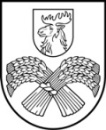 LATVIJAS REPUBLIKAJELGAVAS NOVADA PAŠVALDĪBAReģ. Nr. 90009118031, Pasta iela 37, Jelgava, LV-3001, LatvijaJELGAVAS NOVADA NEKLĀTIENES VIDUSSKOLAReģ. Nr. Izglītības iestāžu reģistrā 4515900863, NMR kods: 90009250525, Pasta iela 37, Jelgava, LV-3001, Latvija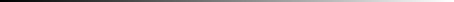 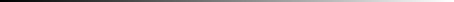 Tālrunis: 63084021, : 63022235, e-pasts: nvsk@jelgavasnovads.lv; www.nvsk.lvIEKŠĒJAIS NORMATĪVAIS AKTS Nr. 4.2.12. APSTIPRINĀTSar  Jelgavas novada Neklātienes vidusskolasdirektora rīkojumu Nr. 1-9/17-o no 27.11. 2017.Jelgavas novada Neklātienes vidusskolaspedagogu profesionālās darbības kvalitātes novērtēšanaskārtībaIzdots saskaņā ar 2017.gada 22.augusta Ministru kabineta noteikumiem Nr. 501” Pedagogu profesionālās darbības kvalitātes novērtēšanas organizēšanas kārtība “I. Vispārīgie jautājumiKārtība nosaka pedagogu profesionālās darbības kvalitātes novērtēšanas (turpmāk tekstā –  NOVĒRTĒŠANA) kārtību, novērtēšanas virzienus un   pedagogu profesionālās darbības kvalitātes pakāpju (turpmāk tekstā – KVALITĀTES PAKĀPE) aprakstu un piemaksas par KVALITĀTES PAKĀPI noteikšanu Jelgavas novada Neklātienes vidusskolā (turpmāk tekstā – SKOLA).Pedagogu NOVĒRTĒŠANAS mērķis ir veicināt pedagogu profesionālo meistarību, nodrošinot kvalitatīvu mācību un audzināšanas procesu.Kārtība attiecas uz SKOLAS  pedagogiem, kas īsteno vispārējās pamatizglītības vai vispārējās vidējās izglītības programmu.II. Pedagogu profesionālās darbības  novērtēšanas pamatprincipiPedagogs brīvprātīgi izvēlas dalību novērtēšanas procesā.Pedagogs var izvēlēties pakāpi (1. – 3.pakāpe), uz kuru pretendēt, neievērojot pēctecības principu.Iegūtā KVALITĀTES PAKĀPE raksturo pedagoga profesionalitāti SKOLĀ, kur kvalitātes pakāpe ir iegūta.Novērtēšana ietver:pedagoga darba pašvērtējumu (pielikums Nr.1),ne mazāk kā trīs vēroto mācību stundu novērtējums (pielikums Nr.2), kur vienu mācību stundu piedāvā pedagogs, vienu mācību stundu izvēlas vērtētājs un saskaņo ar pedagogu, vienu mācību stundu izvēlas vērtētājs, nesaskaņojot ar pedagogu.Novērtēšanu veic SKOLAS direktora izveidota un  apstiprināta novērtēšanas komisija.Lai pieteiktos NOVĒRTĒŠANAI, pedagogam jānostrādā SKOLĀ vismaz viens gads un SKOLAS noteiktajā termiņā jāiesniedz SKOLAS direktoram iesniegums līdz tekošā gada 1.decembrim.Atkārtotai NOVĒRTĒŠANAI pedagogs tiesīgs pieteikties ne agrāk kā gadu pirms kvalitātes pakāpes derīguma termiņa beigām.III. Pedagogu NOVĒRTĒŠANAS kritērijiPedagogu NOVĒRTĒŠANA notiek atbilstoši šādiem pedagoga profesionālās darbības virzieniem un novērtēšanas kritērijiem:pedagoģiskā procesa plānošana un vadīšana (efektivitāte, mērķtiecīgums un rezultāti):izglītības normatīvo dokumentu un SKOLAS iekšējo normatīvo aktu ievērošana pedagoģiskajā darbā;mērķtiecīga mācību procesa organizēšana mācību stundās, izmantojot piemērotas mācību metodes un pedagoga darbības rezultātu izvērtēšana;mērķtiecīga audzināšanas darbības organizēšana SKOLĀ un ārpus tās. Audzināšanas darba rezultātu izvērtēšana;pedagoģiskā procesa organizēšanai nepieciešamās dokumentācijas aizpildīšana;pedagoga izpratne par izglītojamā mācību sasniegumu vērtēšanu, uzskaiti, analīzi  kā mācību procesa sastāvdaļu. pedagoga ieguldījums izglītojamā individuālo spēju attīstīšanā un izglītojamā vajadzību nodrošināšanā:pedagoga individuālais darbs ar izglītojamiem;daudzveidīgu mācību stratēģiju izmantošana ikdienas darbā, sasniedzot un regulāri uzturot izglītojamo spējām atbilstošus sasniegumus;visaptveroša pedagoģisko procesu izpratne, radot iespējas izglītojamiem sadarboties un izziņas procesā aktīvā darbībā veidot saskarsmes prasmi, attīstīt spējas un kompetences; pedagoga sadarbība ar izglītojamā ģimeni, likumisko pārstāvi.pedagoga ieguldījums SKOLAS attīstībā:prasme strādāt komandā;dalība SKOLAS attīstības plānošanā;darba vides pilnveide;profesionālās ētikas normu ievērošana;pedagoģiskās darbības rezultātu analīze un darbības pašrefleksija (spēja novērot, analizēt, izprast un attēlot pašam savu rīcību).pedagoga sadarbība, pieredzes uzkrāšana un pārnese: pedagoga iesaiste profesionālās pieredzes pārnesē;pedagoga aktīva iesaiste profesionālajā pilnveidē; mērķtiecīga svešvalodu izmantošana mācību procesā;mērķtiecīga informācijas un komunikācijas tehnoloģiju izmantošana mācību procesā;pedagoga darbība profesionālajās organizācijās;pedagoga sadarbība ar citām skolām un valsts institūcijām izglītības jomā. Katram pedagoga profesionālās darbības vērtēšanas kritērijam (gan vērtējumam mācību stundās, gan pedagoga pašvērtējuma novērtējumam) ir noteikti kvalitātes vērtēšanas līmeņi un tiem atbilstoši punkti: ”jā” – atbilst kritērijam – 2 punkti; “daļēji” – daļēji atbilst kritērijam – 1 punkts; “nē”- neatbilst kritērijam – 0 punkti.Novērtēšanas procesā iegūtie punkti tiek izteikti procentos, kas atbilst noteiktai kvalitātes pakāpei:55% - 69%  -   1.kvalitātes pakāpe;70% - 89%  -   2.kvalitātes pakāpe;90% - 100%  - 3.kvalitātes pakāpe.IV. Pedagogu KVALITĀTES PAKĀPES piešķiršanas termiņš un piemaksas apmērsKVALITĀTES PAKĀPE tiek piešķirta uz trīs gadiem.SKOLAS direktoram ir tiesības pieņemt pamatotu lēmumu par pedagoga KVALITĀTES PAKĀPES atņemšanu. SKOLAS direktors nosaka piemaksas pie mēnešalgas apmēru par KVALITĀTES PAKĀPI, ņemot vērā novērtēšanas procesa rezultātus un SKOLAI pieejamos finanšu līdzekļus. Katra mācību gada sākumā SKOLAS direktors izdod rīkojumu par piemaksas apmēru. Piemaksas apmērs par to pašu KVALITĀTES PAKĀPI var mainīties katru mācību gadu pie nosacījuma, ja mainās kopējais SKOLAS finansējums, ko saņem SKOLA, kā arī KVALITĀTES PAKĀPI ieguvušo pedagogu skaits. V.Lēmumu pieņemšanas un apstrīdēšanas kārtībaSKOLAS direktors, pamatojoties uz komisijas priekšlikumu, līdz attiecīgā gada        31. maijam izdod rīkojumu par KVALITĀTES PAKĀPES piešķiršanu vai atteikumu piešķirt KVALITĀTES PAKĀPI.Ja pedagogs nepiekrīt novērtējumam, viņš piecu darbdienu laikā var apstrīdēt novērtēšanas rezultātu, iesniedzot rakstisku iesniegumu SKOLAS direktoram, kurā argumentētu komentāru veidā pamato apstrīdēšanas iemeslu.Ja novērtēšanas rezultāts ir apstrīdēts, SKOLAS direktors pieaicina papildu vērtētājus (SKOLAS  dibinātāju vai tā pilnvarotu personu, pedagogu pārstāvi, vai ārējos vērtētājus), kas 15 darbdienu laikā izvērtē direktora un pedagoga viedokli, atzīmē pušu argumentus un sagatavo atzinumu. Pamatojoties uz atzinumu, SKOLAS direktors piecu darbdienu laikā pieņem lēmumu par novērtēšanas rezultāta maiņu, atstāšanu bez izmaiņām vai atkārtotu novērtēšanu. SaskaņotsJelgavas novada pašvaldības Izglītības pārvaldes vadītāja      G.Avotiņa _______________________2017.gada  __   novembrī N: NORMATĪVIE DOKUMENTI/PROF.KVALITATES KARTIBA/kartiba_kvalitates pak_novads_paraugs_2017Pielikums Nr.1Jelgavas novada Neklātienes vidusskolas pedagogu profesionālās darbības kvalitātes novērtēšanas organizēšanas kārtībaiPedagoga darba pašvērtējumsPedagoga vārds, uzvārds  Novērtēšanas periods: Datums Pielikums Nr.2Jelgavas novada Neklātienes vidusskolas pedagogu profesionālās darbības kvalitātes novērtēšanas organizēšanas kārtībai  Mācību stundas vērošanas un novērtējuma lapa1.Vispārīgā informācija
Klase ___________izglītojamo skaits klasē  ___________ stundā________________
Mācību priekšmets _____________________________________________________Pedagogs (vārds, uzvārds)________________________________________________
Mācību stundas  tēma ___________________________________________________
Vērtētājs(-i) (vārds, uzvārds, amats)_________________________________________
Mācību stundas vērošanas mērķis – mācību procesa kvalitātes izvērtēšana2. Pedagoga profesionālās darbības vērtējums mācību stundāAr vērtējumu iepazinos:Pedagoga vārds, uzvārds, paraksts_______________________ datums______________Vērtētāja(-u) vārds, uzvārds, paraksts ________________________datums ____________Kvalitātes pakāpe1.2.3.1. Mācību un audzināšanas darba plānošana, vadīšana un pedagoga darbības rezultātu analīze1. Mācību un audzināšanas darba plānošana, vadīšana un pedagoga darbības rezultātu analīze1. Mācību un audzināšanas darba plānošana, vadīšana un pedagoga darbības rezultātu analīze1. Mācību un audzināšanas darba plānošana, vadīšana un pedagoga darbības rezultātu analīze1. Mācību un audzināšanas darba plānošana, vadīšana un pedagoga darbības rezultātu analīze1. Mācību un audzināšanas darba plānošana, vadīšana un pedagoga darbības rezultātu analīze1. Mācību un audzināšanas darba plānošana, vadīšana un pedagoga darbības rezultātu analīze1. Mācību un audzināšanas darba plānošana, vadīšana un pedagoga darbības rezultātu analīze1. Mācību un audzināšanas darba plānošana, vadīšana un pedagoga darbības rezultātu analīze1. Mācību un audzināšanas darba plānošana, vadīšana un pedagoga darbības rezultātu analīze1. Mācību un audzināšanas darba plānošana, vadīšana un pedagoga darbības rezultātu analīze1. Mācību un audzināšanas darba plānošana, vadīšana un pedagoga darbības rezultātu analīze1. Mācību un audzināšanas darba plānošana, vadīšana un pedagoga darbības rezultātu analīze1. Mācību un audzināšanas darba plānošana, vadīšana un pedagoga darbības rezultātu analīze1. Mācību un audzināšanas darba plānošana, vadīšana un pedagoga darbības rezultātu analīze1. Mācību un audzināšanas darba plānošana, vadīšana un pedagoga darbības rezultātu analīze1. Mācību un audzināšanas darba plānošana, vadīšana un pedagoga darbības rezultātu analīze1. Mācību un audzināšanas darba plānošana, vadīšana un pedagoga darbības rezultātu analīze1. Mācību un audzināšanas darba plānošana, vadīšana un pedagoga darbības rezultātu analīze1. Mācību un audzināšanas darba plānošana, vadīšana un pedagoga darbības rezultātu analīze1. Mācību un audzināšanas darba plānošana, vadīšana un pedagoga darbības rezultātu analīze1.1. Mācību procesa organizēšana mācību stundās un pedagoga darbības rezultātu izvērtēšana1.1. Mācību procesa organizēšana mācību stundās un pedagoga darbības rezultātu izvērtēšana1.1. Mācību procesa organizēšana mācību stundās un pedagoga darbības rezultātu izvērtēšana1.1. Mācību procesa organizēšana mācību stundās un pedagoga darbības rezultātu izvērtēšana1.1. Mācību procesa organizēšana mācību stundās un pedagoga darbības rezultātu izvērtēšana1.1. Mācību procesa organizēšana mācību stundās un pedagoga darbības rezultātu izvērtēšana1.1. Mācību procesa organizēšana mācību stundās un pedagoga darbības rezultātu izvērtēšana1.1. Mācību procesa organizēšana mācību stundās un pedagoga darbības rezultātu izvērtēšana1.1. Mācību procesa organizēšana mācību stundās un pedagoga darbības rezultātu izvērtēšana1.1. Mācību procesa organizēšana mācību stundās un pedagoga darbības rezultātu izvērtēšana1.1. Mācību procesa organizēšana mācību stundās un pedagoga darbības rezultātu izvērtēšana1.1. Mācību procesa organizēšana mācību stundās un pedagoga darbības rezultātu izvērtēšana1.1. Mācību procesa organizēšana mācību stundās un pedagoga darbības rezultātu izvērtēšana1.1. Mācību procesa organizēšana mācību stundās un pedagoga darbības rezultātu izvērtēšana1.1. Mācību procesa organizēšana mācību stundās un pedagoga darbības rezultātu izvērtēšana1.1. Mācību procesa organizēšana mācību stundās un pedagoga darbības rezultātu izvērtēšana1.1. Mācību procesa organizēšana mācību stundās un pedagoga darbības rezultātu izvērtēšana1.1. Mācību procesa organizēšana mācību stundās un pedagoga darbības rezultātu izvērtēšana1.1. Mācību procesa organizēšana mācību stundās un pedagoga darbības rezultātu izvērtēšana1.1. Mācību procesa organizēšana mācību stundās un pedagoga darbības rezultātu izvērtēšana1.1. Mācību procesa organizēšana mācību stundās un pedagoga darbības rezultātu izvērtēšanaNovērtēšanas periodā izvirzītie uzdevumi: Izvirzīto uzdevumu īstenojums un darbības analīze Novērtēšanas periodā izvirzītie uzdevumi: Izvirzīto uzdevumu īstenojums un darbības analīze Novērtēšanas periodā izvirzītie uzdevumi: Izvirzīto uzdevumu īstenojums un darbības analīze Novērtēšanas periodā izvirzītie uzdevumi: Izvirzīto uzdevumu īstenojums un darbības analīze Novērtēšanas periodā izvirzītie uzdevumi: Izvirzīto uzdevumu īstenojums un darbības analīze Novērtēšanas periodā izvirzītie uzdevumi: Izvirzīto uzdevumu īstenojums un darbības analīze Novērtēšanas periodā izvirzītie uzdevumi: Izvirzīto uzdevumu īstenojums un darbības analīze Novērtēšanas periodā izvirzītie uzdevumi: Izvirzīto uzdevumu īstenojums un darbības analīze Novērtēšanas periodā izvirzītie uzdevumi: Izvirzīto uzdevumu īstenojums un darbības analīze Novērtēšanas periodā izvirzītie uzdevumi: Izvirzīto uzdevumu īstenojums un darbības analīze Novērtēšanas periodā izvirzītie uzdevumi: Izvirzīto uzdevumu īstenojums un darbības analīze Novērtēšanas periodā izvirzītie uzdevumi: Izvirzīto uzdevumu īstenojums un darbības analīze Novērtēšanas periodā izvirzītie uzdevumi: Izvirzīto uzdevumu īstenojums un darbības analīze Novērtēšanas periodā izvirzītie uzdevumi: Izvirzīto uzdevumu īstenojums un darbības analīze Novērtēšanas periodā izvirzītie uzdevumi: Izvirzīto uzdevumu īstenojums un darbības analīze Novērtēšanas periodā izvirzītie uzdevumi: Izvirzīto uzdevumu īstenojums un darbības analīze Novērtēšanas periodā izvirzītie uzdevumi: Izvirzīto uzdevumu īstenojums un darbības analīze Novērtēšanas periodā izvirzītie uzdevumi: Izvirzīto uzdevumu īstenojums un darbības analīze Novērtēšanas periodā izvirzītie uzdevumi: Izvirzīto uzdevumu īstenojums un darbības analīze Novērtēšanas periodā izvirzītie uzdevumi: Izvirzīto uzdevumu īstenojums un darbības analīze Novērtēšanas periodā izvirzītie uzdevumi: Izvirzīto uzdevumu īstenojums un darbības analīze Atzīmējiet ar x atbilstošo!VienmērVienmērVienmērBiežiBiežiBiežiReizēmReizēmReizēmReizēmNekadNekadNekadNekadPiezīmesPiezīmesPiezīmesPiezīmesPiezīmesPiezīmesAdministrācijas vērtējumsMācību stundā sasniedzamā rezultāta un uzdevumu skaidrībaLabvēlīgas mācību vides nodrošināšanaIzglītojamo motivēšana darbamDiferencētas pieejas nodrošināšanaMācību metožu, darba organizācijas formu un mācību materiālu daudzveidībaTehnisko mācību līdzekļu izmantošanaIzglītojamo darbības rezultātu analīzeUzdevumi turpmākajai darbībai Uzdevumi turpmākajai darbībai Uzdevumi turpmākajai darbībai Uzdevumi turpmākajai darbībai Uzdevumi turpmākajai darbībai Uzdevumi turpmākajai darbībai Uzdevumi turpmākajai darbībai Uzdevumi turpmākajai darbībai Uzdevumi turpmākajai darbībai Uzdevumi turpmākajai darbībai Uzdevumi turpmākajai darbībai Uzdevumi turpmākajai darbībai Uzdevumi turpmākajai darbībai Uzdevumi turpmākajai darbībai Uzdevumi turpmākajai darbībai Uzdevumi turpmākajai darbībai Uzdevumi turpmākajai darbībai Uzdevumi turpmākajai darbībai Uzdevumi turpmākajai darbībai Uzdevumi turpmākajai darbībai Uzdevumi turpmākajai darbībai Vērtējums punktos (atzīmējiet atbilstošo!)Vērtējums punktos (atzīmējiet atbilstošo!)Vērtējums punktos (atzīmējiet atbilstošo!)Vērtējums punktos (atzīmējiet atbilstošo!)Vērtējums punktos (atzīmējiet atbilstošo!)Vērtējums punktos (atzīmējiet atbilstošo!)Vērtējums punktos (atzīmējiet atbilstošo!)Vērtējums punktos (atzīmējiet atbilstošo!)Vērtējums punktos (atzīmējiet atbilstošo!)Vērtējums punktos (atzīmējiet atbilstošo!)333322211001.2. Audzināšanas darbības organizēšana izglītības iestādē un ārpus tās, rezultātu izvērtēšana1.2. Audzināšanas darbības organizēšana izglītības iestādē un ārpus tās, rezultātu izvērtēšana1.2. Audzināšanas darbības organizēšana izglītības iestādē un ārpus tās, rezultātu izvērtēšana1.2. Audzināšanas darbības organizēšana izglītības iestādē un ārpus tās, rezultātu izvērtēšana1.2. Audzināšanas darbības organizēšana izglītības iestādē un ārpus tās, rezultātu izvērtēšana1.2. Audzināšanas darbības organizēšana izglītības iestādē un ārpus tās, rezultātu izvērtēšana1.2. Audzināšanas darbības organizēšana izglītības iestādē un ārpus tās, rezultātu izvērtēšana1.2. Audzināšanas darbības organizēšana izglītības iestādē un ārpus tās, rezultātu izvērtēšana1.2. Audzināšanas darbības organizēšana izglītības iestādē un ārpus tās, rezultātu izvērtēšana1.2. Audzināšanas darbības organizēšana izglītības iestādē un ārpus tās, rezultātu izvērtēšana1.2. Audzināšanas darbības organizēšana izglītības iestādē un ārpus tās, rezultātu izvērtēšana1.2. Audzināšanas darbības organizēšana izglītības iestādē un ārpus tās, rezultātu izvērtēšana1.2. Audzināšanas darbības organizēšana izglītības iestādē un ārpus tās, rezultātu izvērtēšana1.2. Audzināšanas darbības organizēšana izglītības iestādē un ārpus tās, rezultātu izvērtēšana1.2. Audzināšanas darbības organizēšana izglītības iestādē un ārpus tās, rezultātu izvērtēšana1.2. Audzināšanas darbības organizēšana izglītības iestādē un ārpus tās, rezultātu izvērtēšana1.2. Audzināšanas darbības organizēšana izglītības iestādē un ārpus tās, rezultātu izvērtēšana1.2. Audzināšanas darbības organizēšana izglītības iestādē un ārpus tās, rezultātu izvērtēšana1.2. Audzināšanas darbības organizēšana izglītības iestādē un ārpus tās, rezultātu izvērtēšana1.2. Audzināšanas darbības organizēšana izglītības iestādē un ārpus tās, rezultātu izvērtēšana1.2. Audzināšanas darbības organizēšana izglītības iestādē un ārpus tās, rezultātu izvērtēšanaNovērtēšanas periodā izvirzītie uzdevumi: Izvirzīto uzdevumu īstenojums un darbības analīze Novērtēšanas periodā izvirzītie uzdevumi: Izvirzīto uzdevumu īstenojums un darbības analīze Novērtēšanas periodā izvirzītie uzdevumi: Izvirzīto uzdevumu īstenojums un darbības analīze Novērtēšanas periodā izvirzītie uzdevumi: Izvirzīto uzdevumu īstenojums un darbības analīze Novērtēšanas periodā izvirzītie uzdevumi: Izvirzīto uzdevumu īstenojums un darbības analīze Novērtēšanas periodā izvirzītie uzdevumi: Izvirzīto uzdevumu īstenojums un darbības analīze Novērtēšanas periodā izvirzītie uzdevumi: Izvirzīto uzdevumu īstenojums un darbības analīze Novērtēšanas periodā izvirzītie uzdevumi: Izvirzīto uzdevumu īstenojums un darbības analīze Novērtēšanas periodā izvirzītie uzdevumi: Izvirzīto uzdevumu īstenojums un darbības analīze Novērtēšanas periodā izvirzītie uzdevumi: Izvirzīto uzdevumu īstenojums un darbības analīze Novērtēšanas periodā izvirzītie uzdevumi: Izvirzīto uzdevumu īstenojums un darbības analīze Novērtēšanas periodā izvirzītie uzdevumi: Izvirzīto uzdevumu īstenojums un darbības analīze Novērtēšanas periodā izvirzītie uzdevumi: Izvirzīto uzdevumu īstenojums un darbības analīze Novērtēšanas periodā izvirzītie uzdevumi: Izvirzīto uzdevumu īstenojums un darbības analīze Novērtēšanas periodā izvirzītie uzdevumi: Izvirzīto uzdevumu īstenojums un darbības analīze Novērtēšanas periodā izvirzītie uzdevumi: Izvirzīto uzdevumu īstenojums un darbības analīze Novērtēšanas periodā izvirzītie uzdevumi: Izvirzīto uzdevumu īstenojums un darbības analīze Novērtēšanas periodā izvirzītie uzdevumi: Izvirzīto uzdevumu īstenojums un darbības analīze Novērtēšanas periodā izvirzītie uzdevumi: Izvirzīto uzdevumu īstenojums un darbības analīze Novērtēšanas periodā izvirzītie uzdevumi: Izvirzīto uzdevumu īstenojums un darbības analīze Novērtēšanas periodā izvirzītie uzdevumi: Izvirzīto uzdevumu īstenojums un darbības analīze Nozīmīgākie (ne vairāk par 6) audzināšanas pasākumi (klasē/izglītības iestādē/ārpus skolas)Nozīmīgākie (ne vairāk par 6) audzināšanas pasākumi (klasē/izglītības iestādē/ārpus skolas)Nozīmīgākie (ne vairāk par 6) audzināšanas pasākumi (klasē/izglītības iestādē/ārpus skolas)Nozīmīgākie (ne vairāk par 6) audzināšanas pasākumi (klasē/izglītības iestādē/ārpus skolas)Nozīmīgākie (ne vairāk par 6) audzināšanas pasākumi (klasē/izglītības iestādē/ārpus skolas)Nozīmīgākie (ne vairāk par 6) audzināšanas pasākumi (klasē/izglītības iestādē/ārpus skolas)Nozīmīgākie (ne vairāk par 6) audzināšanas pasākumi (klasē/izglītības iestādē/ārpus skolas)Nozīmīgākie (ne vairāk par 6) audzināšanas pasākumi (klasē/izglītības iestādē/ārpus skolas)Nozīmīgākie (ne vairāk par 6) audzināšanas pasākumi (klasē/izglītības iestādē/ārpus skolas)Nozīmīgākie (ne vairāk par 6) audzināšanas pasākumi (klasē/izglītības iestādē/ārpus skolas)Nozīmīgākie (ne vairāk par 6) audzināšanas pasākumi (klasē/izglītības iestādē/ārpus skolas)Nozīmīgākie (ne vairāk par 6) audzināšanas pasākumi (klasē/izglītības iestādē/ārpus skolas)Nozīmīgākie (ne vairāk par 6) audzināšanas pasākumi (klasē/izglītības iestādē/ārpus skolas)Nozīmīgākie (ne vairāk par 6) audzināšanas pasākumi (klasē/izglītības iestādē/ārpus skolas)Nozīmīgākie (ne vairāk par 6) audzināšanas pasākumi (klasē/izglītības iestādē/ārpus skolas)Nozīmīgākie (ne vairāk par 6) audzināšanas pasākumi (klasē/izglītības iestādē/ārpus skolas)Nozīmīgākie (ne vairāk par 6) audzināšanas pasākumi (klasē/izglītības iestādē/ārpus skolas)Nozīmīgākie (ne vairāk par 6) audzināšanas pasākumi (klasē/izglītības iestādē/ārpus skolas)Nozīmīgākie (ne vairāk par 6) audzināšanas pasākumi (klasē/izglītības iestādē/ārpus skolas)Nozīmīgākie (ne vairāk par 6) audzināšanas pasākumi (klasē/izglītības iestādē/ārpus skolas)Nozīmīgākie (ne vairāk par 6) audzināšanas pasākumi (klasē/izglītības iestādē/ārpus skolas)Pasākuma nosaukumsPasākuma nosaukumsPasākuma nosaukumsLaikposmsLaikposmsLaikposmsMērķauditorijaMērķauditorijaMērķauditorijaMērķauditorijaIzglītojamo skaitsIzglītojamo skaitsIzglītojamo skaitsIzglītojamo skaitsIzglītojamo skaitsPedagoga statuss (organizators/dalībnieks)Pedagoga statuss (organizators/dalībnieks)Pedagoga statuss (organizators/dalībnieks)Pedagoga statuss (organizators/dalībnieks)Pedagoga statuss (organizators/dalībnieks)Pedagoga statuss (organizators/dalībnieks)Administrācijas vērtējumsUzdevumi turpmākajai darbībaiUzdevumi turpmākajai darbībaiUzdevumi turpmākajai darbībaiUzdevumi turpmākajai darbībaiUzdevumi turpmākajai darbībaiUzdevumi turpmākajai darbībaiUzdevumi turpmākajai darbībaiUzdevumi turpmākajai darbībaiUzdevumi turpmākajai darbībaiUzdevumi turpmākajai darbībaiUzdevumi turpmākajai darbībaiUzdevumi turpmākajai darbībaiUzdevumi turpmākajai darbībaiUzdevumi turpmākajai darbībaiUzdevumi turpmākajai darbībaiUzdevumi turpmākajai darbībaiUzdevumi turpmākajai darbībaiUzdevumi turpmākajai darbībaiUzdevumi turpmākajai darbībaiUzdevumi turpmākajai darbībaiUzdevumi turpmākajai darbībaiVērtējums punktos (atzīmējiet atbilstošo!)Vērtējums punktos (atzīmējiet atbilstošo!)Vērtējums punktos (atzīmējiet atbilstošo!)Vērtējums punktos (atzīmējiet atbilstošo!)Vērtējums punktos (atzīmējiet atbilstošo!)Vērtējums punktos (atzīmējiet atbilstošo!)Vērtējums punktos (atzīmējiet atbilstošo!)Vērtējums punktos (atzīmējiet atbilstošo!)Vērtējums punktos (atzīmējiet atbilstošo!)Vērtējums punktos (atzīmējiet atbilstošo!)333322211001.3. Izglītojamā mācību sasniegumu vērtēšana, rezultātu apkopošana un analīze1.3. Izglītojamā mācību sasniegumu vērtēšana, rezultātu apkopošana un analīze1.3. Izglītojamā mācību sasniegumu vērtēšana, rezultātu apkopošana un analīze1.3. Izglītojamā mācību sasniegumu vērtēšana, rezultātu apkopošana un analīze1.3. Izglītojamā mācību sasniegumu vērtēšana, rezultātu apkopošana un analīze1.3. Izglītojamā mācību sasniegumu vērtēšana, rezultātu apkopošana un analīze1.3. Izglītojamā mācību sasniegumu vērtēšana, rezultātu apkopošana un analīze1.3. Izglītojamā mācību sasniegumu vērtēšana, rezultātu apkopošana un analīze1.3. Izglītojamā mācību sasniegumu vērtēšana, rezultātu apkopošana un analīze1.3. Izglītojamā mācību sasniegumu vērtēšana, rezultātu apkopošana un analīze1.3. Izglītojamā mācību sasniegumu vērtēšana, rezultātu apkopošana un analīze1.3. Izglītojamā mācību sasniegumu vērtēšana, rezultātu apkopošana un analīze1.3. Izglītojamā mācību sasniegumu vērtēšana, rezultātu apkopošana un analīze1.3. Izglītojamā mācību sasniegumu vērtēšana, rezultātu apkopošana un analīze1.3. Izglītojamā mācību sasniegumu vērtēšana, rezultātu apkopošana un analīze1.3. Izglītojamā mācību sasniegumu vērtēšana, rezultātu apkopošana un analīze1.3. Izglītojamā mācību sasniegumu vērtēšana, rezultātu apkopošana un analīze1.3. Izglītojamā mācību sasniegumu vērtēšana, rezultātu apkopošana un analīze1.3. Izglītojamā mācību sasniegumu vērtēšana, rezultātu apkopošana un analīze1.3. Izglītojamā mācību sasniegumu vērtēšana, rezultātu apkopošana un analīze1.3. Izglītojamā mācību sasniegumu vērtēšana, rezultātu apkopošana un analīzeNovērtēšanas periodā izvirzītie uzdevumi: Izvirzīto uzdevumu īstenojums un darbības analīze;Novērtēšanas periodā izvirzītie uzdevumi: Izvirzīto uzdevumu īstenojums un darbības analīze;Novērtēšanas periodā izvirzītie uzdevumi: Izvirzīto uzdevumu īstenojums un darbības analīze;Novērtēšanas periodā izvirzītie uzdevumi: Izvirzīto uzdevumu īstenojums un darbības analīze;Novērtēšanas periodā izvirzītie uzdevumi: Izvirzīto uzdevumu īstenojums un darbības analīze;Novērtēšanas periodā izvirzītie uzdevumi: Izvirzīto uzdevumu īstenojums un darbības analīze;Novērtēšanas periodā izvirzītie uzdevumi: Izvirzīto uzdevumu īstenojums un darbības analīze;Novērtēšanas periodā izvirzītie uzdevumi: Izvirzīto uzdevumu īstenojums un darbības analīze;Novērtēšanas periodā izvirzītie uzdevumi: Izvirzīto uzdevumu īstenojums un darbības analīze;Novērtēšanas periodā izvirzītie uzdevumi: Izvirzīto uzdevumu īstenojums un darbības analīze;Novērtēšanas periodā izvirzītie uzdevumi: Izvirzīto uzdevumu īstenojums un darbības analīze;Novērtēšanas periodā izvirzītie uzdevumi: Izvirzīto uzdevumu īstenojums un darbības analīze;Novērtēšanas periodā izvirzītie uzdevumi: Izvirzīto uzdevumu īstenojums un darbības analīze;Novērtēšanas periodā izvirzītie uzdevumi: Izvirzīto uzdevumu īstenojums un darbības analīze;Novērtēšanas periodā izvirzītie uzdevumi: Izvirzīto uzdevumu īstenojums un darbības analīze;Novērtēšanas periodā izvirzītie uzdevumi: Izvirzīto uzdevumu īstenojums un darbības analīze;Novērtēšanas periodā izvirzītie uzdevumi: Izvirzīto uzdevumu īstenojums un darbības analīze;Novērtēšanas periodā izvirzītie uzdevumi: Izvirzīto uzdevumu īstenojums un darbības analīze;Novērtēšanas periodā izvirzītie uzdevumi: Izvirzīto uzdevumu īstenojums un darbības analīze;Novērtēšanas periodā izvirzītie uzdevumi: Izvirzīto uzdevumu īstenojums un darbības analīze;Novērtēšanas periodā izvirzītie uzdevumi: Izvirzīto uzdevumu īstenojums un darbības analīze;Izglītojamā mācību sasniegumi ikdienas darbā, to uzskaite un analīze:Izglītojamā mācību sasniegumi ikdienas darbā, to uzskaite un analīze:Izglītojamā mācību sasniegumi ikdienas darbā, to uzskaite un analīze:Izglītojamā mācību sasniegumi ikdienas darbā, to uzskaite un analīze:Izglītojamā mācību sasniegumi ikdienas darbā, to uzskaite un analīze:Izglītojamā mācību sasniegumi ikdienas darbā, to uzskaite un analīze:Izglītojamā mācību sasniegumi ikdienas darbā, to uzskaite un analīze:Izglītojamā mācību sasniegumi ikdienas darbā, to uzskaite un analīze:Izglītojamā mācību sasniegumi ikdienas darbā, to uzskaite un analīze:Izglītojamā mācību sasniegumi ikdienas darbā, to uzskaite un analīze:Izglītojamā mācību sasniegumi ikdienas darbā, to uzskaite un analīze:Izglītojamā mācību sasniegumi ikdienas darbā, to uzskaite un analīze:Izglītojamā mācību sasniegumi ikdienas darbā, to uzskaite un analīze:Izglītojamā mācību sasniegumi ikdienas darbā, to uzskaite un analīze:Izglītojamā mācību sasniegumi ikdienas darbā, to uzskaite un analīze:Izglītojamā mācību sasniegumi ikdienas darbā, to uzskaite un analīze:Izglītojamā mācību sasniegumi ikdienas darbā, to uzskaite un analīze:Izglītojamā mācību sasniegumi ikdienas darbā, to uzskaite un analīze:Izglītojamā mācību sasniegumi ikdienas darbā, to uzskaite un analīze:Izglītojamā mācību sasniegumi ikdienas darbā, to uzskaite un analīze:Izglītojamā mācību sasniegumi ikdienas darbā, to uzskaite un analīze:Uzdevumi turpmākajai darbībai:.Uzdevumi turpmākajai darbībai:.Uzdevumi turpmākajai darbībai:.Uzdevumi turpmākajai darbībai:.Uzdevumi turpmākajai darbībai:.Uzdevumi turpmākajai darbībai:.Uzdevumi turpmākajai darbībai:.Uzdevumi turpmākajai darbībai:.Uzdevumi turpmākajai darbībai:.Uzdevumi turpmākajai darbībai:.Uzdevumi turpmākajai darbībai:.Uzdevumi turpmākajai darbībai:.Uzdevumi turpmākajai darbībai:.Uzdevumi turpmākajai darbībai:.Uzdevumi turpmākajai darbībai:.Uzdevumi turpmākajai darbībai:.Uzdevumi turpmākajai darbībai:.Uzdevumi turpmākajai darbībai:.Uzdevumi turpmākajai darbībai:.Uzdevumi turpmākajai darbībai:.Uzdevumi turpmākajai darbībai:.Vērtējums punktos (atzīmējiet atbilstošo!)Vērtējums punktos (atzīmējiet atbilstošo!)Vērtējums punktos (atzīmējiet atbilstošo!)Vērtējums punktos (atzīmējiet atbilstošo!)Vērtējums punktos (atzīmējiet atbilstošo!)Vērtējums punktos (atzīmējiet atbilstošo!)Vērtējums punktos (atzīmējiet atbilstošo!)Vērtējums punktos (atzīmējiet atbilstošo!)Vērtējums punktos (atzīmējiet atbilstošo!)Vērtējums punktos (atzīmējiet atbilstošo!)333322211002. Pedagoga ieguldījums izglītojamo individuālo spēju attīstībā un iespēju izmantošana izglītojamo vajadzību nodrošināšanā2. Pedagoga ieguldījums izglītojamo individuālo spēju attīstībā un iespēju izmantošana izglītojamo vajadzību nodrošināšanā2. Pedagoga ieguldījums izglītojamo individuālo spēju attīstībā un iespēju izmantošana izglītojamo vajadzību nodrošināšanā2. Pedagoga ieguldījums izglītojamo individuālo spēju attīstībā un iespēju izmantošana izglītojamo vajadzību nodrošināšanā2. Pedagoga ieguldījums izglītojamo individuālo spēju attīstībā un iespēju izmantošana izglītojamo vajadzību nodrošināšanā2. Pedagoga ieguldījums izglītojamo individuālo spēju attīstībā un iespēju izmantošana izglītojamo vajadzību nodrošināšanā2. Pedagoga ieguldījums izglītojamo individuālo spēju attīstībā un iespēju izmantošana izglītojamo vajadzību nodrošināšanā2. Pedagoga ieguldījums izglītojamo individuālo spēju attīstībā un iespēju izmantošana izglītojamo vajadzību nodrošināšanā2. Pedagoga ieguldījums izglītojamo individuālo spēju attīstībā un iespēju izmantošana izglītojamo vajadzību nodrošināšanā2. Pedagoga ieguldījums izglītojamo individuālo spēju attīstībā un iespēju izmantošana izglītojamo vajadzību nodrošināšanā2. Pedagoga ieguldījums izglītojamo individuālo spēju attīstībā un iespēju izmantošana izglītojamo vajadzību nodrošināšanā2. Pedagoga ieguldījums izglītojamo individuālo spēju attīstībā un iespēju izmantošana izglītojamo vajadzību nodrošināšanā2. Pedagoga ieguldījums izglītojamo individuālo spēju attīstībā un iespēju izmantošana izglītojamo vajadzību nodrošināšanā2. Pedagoga ieguldījums izglītojamo individuālo spēju attīstībā un iespēju izmantošana izglītojamo vajadzību nodrošināšanā2. Pedagoga ieguldījums izglītojamo individuālo spēju attīstībā un iespēju izmantošana izglītojamo vajadzību nodrošināšanā2. Pedagoga ieguldījums izglītojamo individuālo spēju attīstībā un iespēju izmantošana izglītojamo vajadzību nodrošināšanā2. Pedagoga ieguldījums izglītojamo individuālo spēju attīstībā un iespēju izmantošana izglītojamo vajadzību nodrošināšanā2. Pedagoga ieguldījums izglītojamo individuālo spēju attīstībā un iespēju izmantošana izglītojamo vajadzību nodrošināšanā2. Pedagoga ieguldījums izglītojamo individuālo spēju attīstībā un iespēju izmantošana izglītojamo vajadzību nodrošināšanā2. Pedagoga ieguldījums izglītojamo individuālo spēju attīstībā un iespēju izmantošana izglītojamo vajadzību nodrošināšanā2. Pedagoga ieguldījums izglītojamo individuālo spēju attīstībā un iespēju izmantošana izglītojamo vajadzību nodrošināšanā2.1. Konsultācijas un atbalsta sniegšana izglītojamiem2.1. Konsultācijas un atbalsta sniegšana izglītojamiem2.1. Konsultācijas un atbalsta sniegšana izglītojamiem2.1. Konsultācijas un atbalsta sniegšana izglītojamiem2.1. Konsultācijas un atbalsta sniegšana izglītojamiem2.1. Konsultācijas un atbalsta sniegšana izglītojamiem2.1. Konsultācijas un atbalsta sniegšana izglītojamiem2.1. Konsultācijas un atbalsta sniegšana izglītojamiem2.1. Konsultācijas un atbalsta sniegšana izglītojamiem2.1. Konsultācijas un atbalsta sniegšana izglītojamiem2.1. Konsultācijas un atbalsta sniegšana izglītojamiem2.1. Konsultācijas un atbalsta sniegšana izglītojamiem2.1. Konsultācijas un atbalsta sniegšana izglītojamiem2.1. Konsultācijas un atbalsta sniegšana izglītojamiem2.1. Konsultācijas un atbalsta sniegšana izglītojamiem2.1. Konsultācijas un atbalsta sniegšana izglītojamiem2.1. Konsultācijas un atbalsta sniegšana izglītojamiem2.1. Konsultācijas un atbalsta sniegšana izglītojamiem2.1. Konsultācijas un atbalsta sniegšana izglītojamiem2.1. Konsultācijas un atbalsta sniegšana izglītojamiem2.1. Konsultācijas un atbalsta sniegšana izglītojamiemNovērtēšanas periodā izvirzītie uzdevumi: Izvirzīto uzdevumu īstenojums un darbības analīze : Novērtēšanas periodā izvirzītie uzdevumi: Izvirzīto uzdevumu īstenojums un darbības analīze : Novērtēšanas periodā izvirzītie uzdevumi: Izvirzīto uzdevumu īstenojums un darbības analīze : Novērtēšanas periodā izvirzītie uzdevumi: Izvirzīto uzdevumu īstenojums un darbības analīze : Novērtēšanas periodā izvirzītie uzdevumi: Izvirzīto uzdevumu īstenojums un darbības analīze : Novērtēšanas periodā izvirzītie uzdevumi: Izvirzīto uzdevumu īstenojums un darbības analīze : Novērtēšanas periodā izvirzītie uzdevumi: Izvirzīto uzdevumu īstenojums un darbības analīze : Novērtēšanas periodā izvirzītie uzdevumi: Izvirzīto uzdevumu īstenojums un darbības analīze : Novērtēšanas periodā izvirzītie uzdevumi: Izvirzīto uzdevumu īstenojums un darbības analīze : Novērtēšanas periodā izvirzītie uzdevumi: Izvirzīto uzdevumu īstenojums un darbības analīze : Novērtēšanas periodā izvirzītie uzdevumi: Izvirzīto uzdevumu īstenojums un darbības analīze : Novērtēšanas periodā izvirzītie uzdevumi: Izvirzīto uzdevumu īstenojums un darbības analīze : Novērtēšanas periodā izvirzītie uzdevumi: Izvirzīto uzdevumu īstenojums un darbības analīze : Novērtēšanas periodā izvirzītie uzdevumi: Izvirzīto uzdevumu īstenojums un darbības analīze : Novērtēšanas periodā izvirzītie uzdevumi: Izvirzīto uzdevumu īstenojums un darbības analīze : Novērtēšanas periodā izvirzītie uzdevumi: Izvirzīto uzdevumu īstenojums un darbības analīze : Novērtēšanas periodā izvirzītie uzdevumi: Izvirzīto uzdevumu īstenojums un darbības analīze : Novērtēšanas periodā izvirzītie uzdevumi: Izvirzīto uzdevumu īstenojums un darbības analīze : Novērtēšanas periodā izvirzītie uzdevumi: Izvirzīto uzdevumu īstenojums un darbības analīze : Novērtēšanas periodā izvirzītie uzdevumi: Izvirzīto uzdevumu īstenojums un darbības analīze : Novērtēšanas periodā izvirzītie uzdevumi: Izvirzīto uzdevumu īstenojums un darbības analīze : Atzīmējiet ar x atbilstošo!Atzīmējiet ar x atbilstošo!VienmērVienmērVienmērBiežiBiežiBiežiReizēmReizēmReizēmReizēmNekadNekadNekadNekadNekadPiezīmesPiezīmesPiezīmesPiezīmesAdministrācijas vērtējumsKonsultāciju nodrošināšana izglītojamiem saskaņā ar konsultāciju grafikuKonsultāciju nodrošināšana izglītojamiem saskaņā ar konsultāciju grafikuDarbs ar talantīgajiem izglītojamiemDarbs ar talantīgajiem izglītojamiemDarbs ar izglītojamiem individuālo mācīšanās spēju attīstībāDarbs ar izglītojamiem individuālo mācīšanās spēju attīstībāKonsultāciju apmeklējums no izglītojamo pusesKonsultāciju apmeklējums no izglītojamo pusesKonsultāciju pieprasījums no izglītojamo pusesKonsultāciju pieprasījums no izglītojamo pusesIzglītojamo zinātniski pētniecisko darbu vadīšana un izglītojamo sasniegumi tajos : Izglītojamo zinātniski pētniecisko darbu vadīšana un izglītojamo sasniegumi tajos : Izglītojamo zinātniski pētniecisko darbu vadīšana un izglītojamo sasniegumi tajos : Izglītojamo zinātniski pētniecisko darbu vadīšana un izglītojamo sasniegumi tajos : Izglītojamo zinātniski pētniecisko darbu vadīšana un izglītojamo sasniegumi tajos : Izglītojamo zinātniski pētniecisko darbu vadīšana un izglītojamo sasniegumi tajos : Izglītojamo zinātniski pētniecisko darbu vadīšana un izglītojamo sasniegumi tajos : Izglītojamo zinātniski pētniecisko darbu vadīšana un izglītojamo sasniegumi tajos : Izglītojamo zinātniski pētniecisko darbu vadīšana un izglītojamo sasniegumi tajos : Izglītojamo zinātniski pētniecisko darbu vadīšana un izglītojamo sasniegumi tajos : Izglītojamo zinātniski pētniecisko darbu vadīšana un izglītojamo sasniegumi tajos : Izglītojamo zinātniski pētniecisko darbu vadīšana un izglītojamo sasniegumi tajos : Izglītojamo zinātniski pētniecisko darbu vadīšana un izglītojamo sasniegumi tajos : Izglītojamo zinātniski pētniecisko darbu vadīšana un izglītojamo sasniegumi tajos : Izglītojamo zinātniski pētniecisko darbu vadīšana un izglītojamo sasniegumi tajos : Izglītojamo zinātniski pētniecisko darbu vadīšana un izglītojamo sasniegumi tajos : Izglītojamo zinātniski pētniecisko darbu vadīšana un izglītojamo sasniegumi tajos : Izglītojamo zinātniski pētniecisko darbu vadīšana un izglītojamo sasniegumi tajos : Izglītojamo zinātniski pētniecisko darbu vadīšana un izglītojamo sasniegumi tajos : Izglītojamo zinātniski pētniecisko darbu vadīšana un izglītojamo sasniegumi tajos : Izglītojamo zinātniski pētniecisko darbu vadīšana un izglītojamo sasniegumi tajos : Izglītojamo gatavošana olimpiādēm, konkursiem, skatēm un izglītojamo sasniegumi tajos : Izglītojamo gatavošana olimpiādēm, konkursiem, skatēm un izglītojamo sasniegumi tajos : Izglītojamo gatavošana olimpiādēm, konkursiem, skatēm un izglītojamo sasniegumi tajos : Izglītojamo gatavošana olimpiādēm, konkursiem, skatēm un izglītojamo sasniegumi tajos : Izglītojamo gatavošana olimpiādēm, konkursiem, skatēm un izglītojamo sasniegumi tajos : Izglītojamo gatavošana olimpiādēm, konkursiem, skatēm un izglītojamo sasniegumi tajos : Izglītojamo gatavošana olimpiādēm, konkursiem, skatēm un izglītojamo sasniegumi tajos : Izglītojamo gatavošana olimpiādēm, konkursiem, skatēm un izglītojamo sasniegumi tajos : Izglītojamo gatavošana olimpiādēm, konkursiem, skatēm un izglītojamo sasniegumi tajos : Izglītojamo gatavošana olimpiādēm, konkursiem, skatēm un izglītojamo sasniegumi tajos : Izglītojamo gatavošana olimpiādēm, konkursiem, skatēm un izglītojamo sasniegumi tajos : Izglītojamo gatavošana olimpiādēm, konkursiem, skatēm un izglītojamo sasniegumi tajos : Izglītojamo gatavošana olimpiādēm, konkursiem, skatēm un izglītojamo sasniegumi tajos : Izglītojamo gatavošana olimpiādēm, konkursiem, skatēm un izglītojamo sasniegumi tajos : Izglītojamo gatavošana olimpiādēm, konkursiem, skatēm un izglītojamo sasniegumi tajos : Izglītojamo gatavošana olimpiādēm, konkursiem, skatēm un izglītojamo sasniegumi tajos : Izglītojamo gatavošana olimpiādēm, konkursiem, skatēm un izglītojamo sasniegumi tajos : Izglītojamo gatavošana olimpiādēm, konkursiem, skatēm un izglītojamo sasniegumi tajos : Izglītojamo gatavošana olimpiādēm, konkursiem, skatēm un izglītojamo sasniegumi tajos : Izglītojamo gatavošana olimpiādēm, konkursiem, skatēm un izglītojamo sasniegumi tajos : Izglītojamo gatavošana olimpiādēm, konkursiem, skatēm un izglītojamo sasniegumi tajos : Atbalsts izglītojamiem ar speciālām vajadzībām: Atbalsts izglītojamiem ar speciālām vajadzībām: Atbalsts izglītojamiem ar speciālām vajadzībām: Atbalsts izglītojamiem ar speciālām vajadzībām: Atbalsts izglītojamiem ar speciālām vajadzībām: Atbalsts izglītojamiem ar speciālām vajadzībām: Atbalsts izglītojamiem ar speciālām vajadzībām: Atbalsts izglītojamiem ar speciālām vajadzībām: Atbalsts izglītojamiem ar speciālām vajadzībām: Atbalsts izglītojamiem ar speciālām vajadzībām: Atbalsts izglītojamiem ar speciālām vajadzībām: Atbalsts izglītojamiem ar speciālām vajadzībām: Atbalsts izglītojamiem ar speciālām vajadzībām: Atbalsts izglītojamiem ar speciālām vajadzībām: Atbalsts izglītojamiem ar speciālām vajadzībām: Atbalsts izglītojamiem ar speciālām vajadzībām: Atbalsts izglītojamiem ar speciālām vajadzībām: Atbalsts izglītojamiem ar speciālām vajadzībām: Atbalsts izglītojamiem ar speciālām vajadzībām: Atbalsts izglītojamiem ar speciālām vajadzībām: Atbalsts izglītojamiem ar speciālām vajadzībām: Uzdevumi turpmākajai darbībai Uzdevumi turpmākajai darbībai Uzdevumi turpmākajai darbībai Uzdevumi turpmākajai darbībai Uzdevumi turpmākajai darbībai Uzdevumi turpmākajai darbībai Uzdevumi turpmākajai darbībai Uzdevumi turpmākajai darbībai Uzdevumi turpmākajai darbībai Uzdevumi turpmākajai darbībai Uzdevumi turpmākajai darbībai Uzdevumi turpmākajai darbībai Uzdevumi turpmākajai darbībai Uzdevumi turpmākajai darbībai Uzdevumi turpmākajai darbībai Uzdevumi turpmākajai darbībai Uzdevumi turpmākajai darbībai Uzdevumi turpmākajai darbībai Uzdevumi turpmākajai darbībai Uzdevumi turpmākajai darbībai Uzdevumi turpmākajai darbībai Vērtējums punktos (atzīmējiet atbilstošo!)Vērtējums punktos (atzīmējiet atbilstošo!)Vērtējums punktos (atzīmējiet atbilstošo!)Vērtējums punktos (atzīmējiet atbilstošo!)Vērtējums punktos (atzīmējiet atbilstošo!)Vērtējums punktos (atzīmējiet atbilstošo!)Vērtējums punktos (atzīmējiet atbilstošo!)Vērtējums punktos (atzīmējiet atbilstošo!)Vērtējums punktos (atzīmējiet atbilstošo!)Vērtējums punktos (atzīmējiet atbilstošo!)333322211002.2. Pedagoga sadarbība ar izglītojamā ģimeni2.2. Pedagoga sadarbība ar izglītojamā ģimeni2.2. Pedagoga sadarbība ar izglītojamā ģimeni2.2. Pedagoga sadarbība ar izglītojamā ģimeni2.2. Pedagoga sadarbība ar izglītojamā ģimeni2.2. Pedagoga sadarbība ar izglītojamā ģimeni2.2. Pedagoga sadarbība ar izglītojamā ģimeni2.2. Pedagoga sadarbība ar izglītojamā ģimeni2.2. Pedagoga sadarbība ar izglītojamā ģimeni2.2. Pedagoga sadarbība ar izglītojamā ģimeni2.2. Pedagoga sadarbība ar izglītojamā ģimeni2.2. Pedagoga sadarbība ar izglītojamā ģimeni2.2. Pedagoga sadarbība ar izglītojamā ģimeni2.2. Pedagoga sadarbība ar izglītojamā ģimeni2.2. Pedagoga sadarbība ar izglītojamā ģimeni2.2. Pedagoga sadarbība ar izglītojamā ģimeni2.2. Pedagoga sadarbība ar izglītojamā ģimeni2.2. Pedagoga sadarbība ar izglītojamā ģimeni2.2. Pedagoga sadarbība ar izglītojamā ģimeni2.2. Pedagoga sadarbība ar izglītojamā ģimeni2.2. Pedagoga sadarbība ar izglītojamā ģimeniNovērtēšanas periodā izvirzītie uzdevumi:Izvirzīto uzdevumu īstenojums un darbības analīze:Novērtēšanas periodā izvirzītie uzdevumi:Izvirzīto uzdevumu īstenojums un darbības analīze:Novērtēšanas periodā izvirzītie uzdevumi:Izvirzīto uzdevumu īstenojums un darbības analīze:Novērtēšanas periodā izvirzītie uzdevumi:Izvirzīto uzdevumu īstenojums un darbības analīze:Novērtēšanas periodā izvirzītie uzdevumi:Izvirzīto uzdevumu īstenojums un darbības analīze:Novērtēšanas periodā izvirzītie uzdevumi:Izvirzīto uzdevumu īstenojums un darbības analīze:Novērtēšanas periodā izvirzītie uzdevumi:Izvirzīto uzdevumu īstenojums un darbības analīze:Novērtēšanas periodā izvirzītie uzdevumi:Izvirzīto uzdevumu īstenojums un darbības analīze:Novērtēšanas periodā izvirzītie uzdevumi:Izvirzīto uzdevumu īstenojums un darbības analīze:Novērtēšanas periodā izvirzītie uzdevumi:Izvirzīto uzdevumu īstenojums un darbības analīze:Novērtēšanas periodā izvirzītie uzdevumi:Izvirzīto uzdevumu īstenojums un darbības analīze:Novērtēšanas periodā izvirzītie uzdevumi:Izvirzīto uzdevumu īstenojums un darbības analīze:Novērtēšanas periodā izvirzītie uzdevumi:Izvirzīto uzdevumu īstenojums un darbības analīze:Novērtēšanas periodā izvirzītie uzdevumi:Izvirzīto uzdevumu īstenojums un darbības analīze:Novērtēšanas periodā izvirzītie uzdevumi:Izvirzīto uzdevumu īstenojums un darbības analīze:Novērtēšanas periodā izvirzītie uzdevumi:Izvirzīto uzdevumu īstenojums un darbības analīze:Novērtēšanas periodā izvirzītie uzdevumi:Izvirzīto uzdevumu īstenojums un darbības analīze:Novērtēšanas periodā izvirzītie uzdevumi:Izvirzīto uzdevumu īstenojums un darbības analīze:Novērtēšanas periodā izvirzītie uzdevumi:Izvirzīto uzdevumu īstenojums un darbības analīze:Novērtēšanas periodā izvirzītie uzdevumi:Izvirzīto uzdevumu īstenojums un darbības analīze:Novērtēšanas periodā izvirzītie uzdevumi:Izvirzīto uzdevumu īstenojums un darbības analīze:Sadarbībai ar izglītojamo vecākiem izmantotās formas Atzīmējiet ar x atbilstošo!Sadarbībai ar izglītojamo vecākiem izmantotās formas Atzīmējiet ar x atbilstošo!VienmērVienmērVienmērBiežiBiežiBiežiReizēmReizēmReizēmReizēmNekadNekadNekadNekadNekadPiezīmesPiezīmesPiezīmesPiezīmesAdministrācijas vērtējumsInformatīvi materiāliInformatīvi materiāliIeraksti izglītojamā dienasgrāmatāIeraksti izglītojamā dienasgrāmatāVecāku sapulcesVecāku sapulcesIndividuālas sarunasIndividuālas sarunasInformatīvi izglītojoši pasākumiInformatīvi izglītojoši pasākumiCita forma........Cita forma........Uzdevumi turpmākajai darbībai:Uzdevumi turpmākajai darbībai:Uzdevumi turpmākajai darbībai:Uzdevumi turpmākajai darbībai:Uzdevumi turpmākajai darbībai:Uzdevumi turpmākajai darbībai:Uzdevumi turpmākajai darbībai:Uzdevumi turpmākajai darbībai:Uzdevumi turpmākajai darbībai:Uzdevumi turpmākajai darbībai:Uzdevumi turpmākajai darbībai:Uzdevumi turpmākajai darbībai:Uzdevumi turpmākajai darbībai:Uzdevumi turpmākajai darbībai:Uzdevumi turpmākajai darbībai:Uzdevumi turpmākajai darbībai:Uzdevumi turpmākajai darbībai:Uzdevumi turpmākajai darbībai:Uzdevumi turpmākajai darbībai:Uzdevumi turpmākajai darbībai:Uzdevumi turpmākajai darbībai:Vērtējums punktos (atzīmējiet atbilstošo!)Vērtējums punktos (atzīmējiet atbilstošo!)Vērtējums punktos (atzīmējiet atbilstošo!)Vērtējums punktos (atzīmējiet atbilstošo!)Vērtējums punktos (atzīmējiet atbilstošo!)Vērtējums punktos (atzīmējiet atbilstošo!)Vērtējums punktos (atzīmējiet atbilstošo!)Vērtējums punktos (atzīmējiet atbilstošo!)Vērtējums punktos (atzīmējiet atbilstošo!)Vērtējums punktos (atzīmējiet atbilstošo!)333322211003. Pedagoga ieguldījums SKOLAS attīstībā3. Pedagoga ieguldījums SKOLAS attīstībā3. Pedagoga ieguldījums SKOLAS attīstībā3. Pedagoga ieguldījums SKOLAS attīstībā3. Pedagoga ieguldījums SKOLAS attīstībā3. Pedagoga ieguldījums SKOLAS attīstībā3. Pedagoga ieguldījums SKOLAS attīstībā3. Pedagoga ieguldījums SKOLAS attīstībā3. Pedagoga ieguldījums SKOLAS attīstībā3. Pedagoga ieguldījums SKOLAS attīstībā3. Pedagoga ieguldījums SKOLAS attīstībā3. Pedagoga ieguldījums SKOLAS attīstībā3. Pedagoga ieguldījums SKOLAS attīstībā3. Pedagoga ieguldījums SKOLAS attīstībā3. Pedagoga ieguldījums SKOLAS attīstībā3. Pedagoga ieguldījums SKOLAS attīstībā3. Pedagoga ieguldījums SKOLAS attīstībā3. Pedagoga ieguldījums SKOLAS attīstībā3. Pedagoga ieguldījums SKOLAS attīstībā3. Pedagoga ieguldījums SKOLAS attīstībā3. Pedagoga ieguldījums SKOLAS attīstībā3.1. Līdzdalība pedagoģiskās padomes un mācību priekšmeta metodiskās komisijas darbā3.1. Līdzdalība pedagoģiskās padomes un mācību priekšmeta metodiskās komisijas darbā3.1. Līdzdalība pedagoģiskās padomes un mācību priekšmeta metodiskās komisijas darbā3.1. Līdzdalība pedagoģiskās padomes un mācību priekšmeta metodiskās komisijas darbā3.1. Līdzdalība pedagoģiskās padomes un mācību priekšmeta metodiskās komisijas darbā3.1. Līdzdalība pedagoģiskās padomes un mācību priekšmeta metodiskās komisijas darbā3.1. Līdzdalība pedagoģiskās padomes un mācību priekšmeta metodiskās komisijas darbā3.1. Līdzdalība pedagoģiskās padomes un mācību priekšmeta metodiskās komisijas darbā3.1. Līdzdalība pedagoģiskās padomes un mācību priekšmeta metodiskās komisijas darbā3.1. Līdzdalība pedagoģiskās padomes un mācību priekšmeta metodiskās komisijas darbā3.1. Līdzdalība pedagoģiskās padomes un mācību priekšmeta metodiskās komisijas darbā3.1. Līdzdalība pedagoģiskās padomes un mācību priekšmeta metodiskās komisijas darbā3.1. Līdzdalība pedagoģiskās padomes un mācību priekšmeta metodiskās komisijas darbā3.1. Līdzdalība pedagoģiskās padomes un mācību priekšmeta metodiskās komisijas darbā3.1. Līdzdalība pedagoģiskās padomes un mācību priekšmeta metodiskās komisijas darbā3.1. Līdzdalība pedagoģiskās padomes un mācību priekšmeta metodiskās komisijas darbā3.1. Līdzdalība pedagoģiskās padomes un mācību priekšmeta metodiskās komisijas darbā3.1. Līdzdalība pedagoģiskās padomes un mācību priekšmeta metodiskās komisijas darbā3.1. Līdzdalība pedagoģiskās padomes un mācību priekšmeta metodiskās komisijas darbā3.1. Līdzdalība pedagoģiskās padomes un mācību priekšmeta metodiskās komisijas darbā3.1. Līdzdalība pedagoģiskās padomes un mācību priekšmeta metodiskās komisijas darbāNovērtēšanas periodā izvirzītie uzdevumi : .Izvirzīto uzdevumu īstenojums un darbības analīze: Novērtēšanas periodā izvirzītie uzdevumi : .Izvirzīto uzdevumu īstenojums un darbības analīze: Novērtēšanas periodā izvirzītie uzdevumi : .Izvirzīto uzdevumu īstenojums un darbības analīze: Novērtēšanas periodā izvirzītie uzdevumi : .Izvirzīto uzdevumu īstenojums un darbības analīze: Novērtēšanas periodā izvirzītie uzdevumi : .Izvirzīto uzdevumu īstenojums un darbības analīze: Novērtēšanas periodā izvirzītie uzdevumi : .Izvirzīto uzdevumu īstenojums un darbības analīze: Novērtēšanas periodā izvirzītie uzdevumi : .Izvirzīto uzdevumu īstenojums un darbības analīze: Novērtēšanas periodā izvirzītie uzdevumi : .Izvirzīto uzdevumu īstenojums un darbības analīze: Novērtēšanas periodā izvirzītie uzdevumi : .Izvirzīto uzdevumu īstenojums un darbības analīze: Novērtēšanas periodā izvirzītie uzdevumi : .Izvirzīto uzdevumu īstenojums un darbības analīze: Novērtēšanas periodā izvirzītie uzdevumi : .Izvirzīto uzdevumu īstenojums un darbības analīze: Novērtēšanas periodā izvirzītie uzdevumi : .Izvirzīto uzdevumu īstenojums un darbības analīze: Novērtēšanas periodā izvirzītie uzdevumi : .Izvirzīto uzdevumu īstenojums un darbības analīze: Novērtēšanas periodā izvirzītie uzdevumi : .Izvirzīto uzdevumu īstenojums un darbības analīze: Novērtēšanas periodā izvirzītie uzdevumi : .Izvirzīto uzdevumu īstenojums un darbības analīze: Novērtēšanas periodā izvirzītie uzdevumi : .Izvirzīto uzdevumu īstenojums un darbības analīze: Novērtēšanas periodā izvirzītie uzdevumi : .Izvirzīto uzdevumu īstenojums un darbības analīze: Novērtēšanas periodā izvirzītie uzdevumi : .Izvirzīto uzdevumu īstenojums un darbības analīze: Novērtēšanas periodā izvirzītie uzdevumi : .Izvirzīto uzdevumu īstenojums un darbības analīze: Novērtēšanas periodā izvirzītie uzdevumi : .Izvirzīto uzdevumu īstenojums un darbības analīze: Novērtēšanas periodā izvirzītie uzdevumi : .Izvirzīto uzdevumu īstenojums un darbības analīze: Atzīmējiet ar x atbilstošo!Atzīmējiet ar x atbilstošo!VienmērVienmērVienmērBiežiBiežiBiežiReizēmReizēmReizēmReizēmNekadNekadNekadNekadNekadPiezīmesPiezīmesPiezīmesPiezīmesAdministrācijas vērtējumsPiedalīšanās pedagoģiskās padomes sēdēsPiedalīšanās pedagoģiskās padomes sēdēsPiedalīšanās mācību priekšmeta metodiskās komisijas sanāksmēsPiedalīšanās mācību priekšmeta metodiskās komisijas sanāksmēsIesaistīšanās mācību priekšmeta metodiskās komisijas darba plānošanāIesaistīšanās mācību priekšmeta metodiskās komisijas darba plānošanāIesaistīšanās izglītības iestādes plānoto pasākumu īstenošanāIesaistīšanās izglītības iestādes plānoto pasākumu īstenošanāSavas profesionālās darbības analīzeSavas profesionālās darbības analīzeAtskaišu nodošanaAtskaišu nodošanaUzdevumi turpmākajai darbībai: Uzdevumi turpmākajai darbībai: Uzdevumi turpmākajai darbībai: Uzdevumi turpmākajai darbībai: Uzdevumi turpmākajai darbībai: Uzdevumi turpmākajai darbībai: Uzdevumi turpmākajai darbībai: Uzdevumi turpmākajai darbībai: Uzdevumi turpmākajai darbībai: Uzdevumi turpmākajai darbībai: Uzdevumi turpmākajai darbībai: Uzdevumi turpmākajai darbībai: Uzdevumi turpmākajai darbībai: Uzdevumi turpmākajai darbībai: Uzdevumi turpmākajai darbībai: Uzdevumi turpmākajai darbībai: Uzdevumi turpmākajai darbībai: Uzdevumi turpmākajai darbībai: Uzdevumi turpmākajai darbībai: Uzdevumi turpmākajai darbībai: Uzdevumi turpmākajai darbībai: Vērtējums punktos (atzīmējiet atbilstošo!)Vērtējums punktos (atzīmējiet atbilstošo!)Vērtējums punktos (atzīmējiet atbilstošo!)Vērtējums punktos (atzīmējiet atbilstošo!)Vērtējums punktos (atzīmējiet atbilstošo!)Vērtējums punktos (atzīmējiet atbilstošo!)Vērtējums punktos (atzīmējiet atbilstošo!)Vērtējums punktos (atzīmējiet atbilstošo!)Vērtējums punktos (atzīmējiet atbilstošo!)Vērtējums punktos (atzīmējiet atbilstošo!)333322211003.2. Līdzdalība SKOLAS  ikgadējās darbības plānošanas un pašvērtēšanas procesā3.2. Līdzdalība SKOLAS  ikgadējās darbības plānošanas un pašvērtēšanas procesā3.2. Līdzdalība SKOLAS  ikgadējās darbības plānošanas un pašvērtēšanas procesā3.2. Līdzdalība SKOLAS  ikgadējās darbības plānošanas un pašvērtēšanas procesā3.2. Līdzdalība SKOLAS  ikgadējās darbības plānošanas un pašvērtēšanas procesā3.2. Līdzdalība SKOLAS  ikgadējās darbības plānošanas un pašvērtēšanas procesā3.2. Līdzdalība SKOLAS  ikgadējās darbības plānošanas un pašvērtēšanas procesā3.2. Līdzdalība SKOLAS  ikgadējās darbības plānošanas un pašvērtēšanas procesā3.2. Līdzdalība SKOLAS  ikgadējās darbības plānošanas un pašvērtēšanas procesā3.2. Līdzdalība SKOLAS  ikgadējās darbības plānošanas un pašvērtēšanas procesā3.2. Līdzdalība SKOLAS  ikgadējās darbības plānošanas un pašvērtēšanas procesā3.2. Līdzdalība SKOLAS  ikgadējās darbības plānošanas un pašvērtēšanas procesā3.2. Līdzdalība SKOLAS  ikgadējās darbības plānošanas un pašvērtēšanas procesā3.2. Līdzdalība SKOLAS  ikgadējās darbības plānošanas un pašvērtēšanas procesā3.2. Līdzdalība SKOLAS  ikgadējās darbības plānošanas un pašvērtēšanas procesā3.2. Līdzdalība SKOLAS  ikgadējās darbības plānošanas un pašvērtēšanas procesā3.2. Līdzdalība SKOLAS  ikgadējās darbības plānošanas un pašvērtēšanas procesā3.2. Līdzdalība SKOLAS  ikgadējās darbības plānošanas un pašvērtēšanas procesā3.2. Līdzdalība SKOLAS  ikgadējās darbības plānošanas un pašvērtēšanas procesā3.2. Līdzdalība SKOLAS  ikgadējās darbības plānošanas un pašvērtēšanas procesā3.2. Līdzdalība SKOLAS  ikgadējās darbības plānošanas un pašvērtēšanas procesāNovērtēšanas periodā izvirzītie uzdevumi: Izvirzīto uzdevumu īstenojums un darbības analīze: Novērtēšanas periodā izvirzītie uzdevumi: Izvirzīto uzdevumu īstenojums un darbības analīze: Novērtēšanas periodā izvirzītie uzdevumi: Izvirzīto uzdevumu īstenojums un darbības analīze: Novērtēšanas periodā izvirzītie uzdevumi: Izvirzīto uzdevumu īstenojums un darbības analīze: Novērtēšanas periodā izvirzītie uzdevumi: Izvirzīto uzdevumu īstenojums un darbības analīze: Novērtēšanas periodā izvirzītie uzdevumi: Izvirzīto uzdevumu īstenojums un darbības analīze: Novērtēšanas periodā izvirzītie uzdevumi: Izvirzīto uzdevumu īstenojums un darbības analīze: Novērtēšanas periodā izvirzītie uzdevumi: Izvirzīto uzdevumu īstenojums un darbības analīze: Novērtēšanas periodā izvirzītie uzdevumi: Izvirzīto uzdevumu īstenojums un darbības analīze: Novērtēšanas periodā izvirzītie uzdevumi: Izvirzīto uzdevumu īstenojums un darbības analīze: Novērtēšanas periodā izvirzītie uzdevumi: Izvirzīto uzdevumu īstenojums un darbības analīze: Novērtēšanas periodā izvirzītie uzdevumi: Izvirzīto uzdevumu īstenojums un darbības analīze: Novērtēšanas periodā izvirzītie uzdevumi: Izvirzīto uzdevumu īstenojums un darbības analīze: Novērtēšanas periodā izvirzītie uzdevumi: Izvirzīto uzdevumu īstenojums un darbības analīze: Novērtēšanas periodā izvirzītie uzdevumi: Izvirzīto uzdevumu īstenojums un darbības analīze: Novērtēšanas periodā izvirzītie uzdevumi: Izvirzīto uzdevumu īstenojums un darbības analīze: Novērtēšanas periodā izvirzītie uzdevumi: Izvirzīto uzdevumu īstenojums un darbības analīze: Novērtēšanas periodā izvirzītie uzdevumi: Izvirzīto uzdevumu īstenojums un darbības analīze: Novērtēšanas periodā izvirzītie uzdevumi: Izvirzīto uzdevumu īstenojums un darbības analīze: Novērtēšanas periodā izvirzītie uzdevumi: Izvirzīto uzdevumu īstenojums un darbības analīze: Novērtēšanas periodā izvirzītie uzdevumi: Izvirzīto uzdevumu īstenojums un darbības analīze: Atzīmējiet ar x atbilstošo!Atzīmējiet ar x atbilstošo!VienmērVienmērVienmērBiežiBiežiBiežiReizēmReizēmReizēmReizēmNekadNekadNekadNekadNekadPiezīmesPiezīmesPiezīmesPiezīmesAdministrācijas vērtējumsIesaistīšanās SKOLAS ikgadējās darbības plānošanāIesaistīšanās SKOLAS ikgadējās darbības plānošanāIesaistīšanās SKOLAS darbības pašvērtēšanāIesaistīšanās SKOLAS darbības pašvērtēšanāPriekšlikumu izteikšana SKOLAS darbības uzlabošanaiPriekšlikumu izteikšana SKOLAS darbības uzlabošanaiUzdevumi turpmākajai darbībai Uzdevumi turpmākajai darbībai Uzdevumi turpmākajai darbībai Uzdevumi turpmākajai darbībai Uzdevumi turpmākajai darbībai Uzdevumi turpmākajai darbībai Uzdevumi turpmākajai darbībai Uzdevumi turpmākajai darbībai Uzdevumi turpmākajai darbībai Uzdevumi turpmākajai darbībai Uzdevumi turpmākajai darbībai Uzdevumi turpmākajai darbībai Uzdevumi turpmākajai darbībai Uzdevumi turpmākajai darbībai Uzdevumi turpmākajai darbībai Uzdevumi turpmākajai darbībai Uzdevumi turpmākajai darbībai Uzdevumi turpmākajai darbībai Uzdevumi turpmākajai darbībai Uzdevumi turpmākajai darbībai Uzdevumi turpmākajai darbībai Vērtējums punktos (atzīmējiet atbilstošo!)Vērtējums punktos (atzīmējiet atbilstošo!)Vērtējums punktos (atzīmējiet atbilstošo!)Vērtējums punktos (atzīmējiet atbilstošo!)Vērtējums punktos (atzīmējiet atbilstošo!)Vērtējums punktos (atzīmējiet atbilstošo!)Vērtējums punktos (atzīmējiet atbilstošo!)Vērtējums punktos (atzīmējiet atbilstošo!)Vērtējums punktos (atzīmējiet atbilstošo!)Vērtējums punktos (atzīmējiet atbilstošo!)333322211003.3. Darba vides pilnveide3.3. Darba vides pilnveide3.3. Darba vides pilnveide3.3. Darba vides pilnveide3.3. Darba vides pilnveide3.3. Darba vides pilnveide3.3. Darba vides pilnveide3.3. Darba vides pilnveide3.3. Darba vides pilnveide3.3. Darba vides pilnveide3.3. Darba vides pilnveide3.3. Darba vides pilnveide3.3. Darba vides pilnveide3.3. Darba vides pilnveide3.3. Darba vides pilnveide3.3. Darba vides pilnveide3.3. Darba vides pilnveide3.3. Darba vides pilnveide3.3. Darba vides pilnveide3.3. Darba vides pilnveide3.3. Darba vides pilnveideNovērtēšanas periodā izvirzītie uzdevumi Izvirzīto uzdevumu īstenojums un darbības analīzeNovērtēšanas periodā izvirzītie uzdevumi Izvirzīto uzdevumu īstenojums un darbības analīzeNovērtēšanas periodā izvirzītie uzdevumi Izvirzīto uzdevumu īstenojums un darbības analīzeNovērtēšanas periodā izvirzītie uzdevumi Izvirzīto uzdevumu īstenojums un darbības analīzeNovērtēšanas periodā izvirzītie uzdevumi Izvirzīto uzdevumu īstenojums un darbības analīzeNovērtēšanas periodā izvirzītie uzdevumi Izvirzīto uzdevumu īstenojums un darbības analīzeNovērtēšanas periodā izvirzītie uzdevumi Izvirzīto uzdevumu īstenojums un darbības analīzeNovērtēšanas periodā izvirzītie uzdevumi Izvirzīto uzdevumu īstenojums un darbības analīzeNovērtēšanas periodā izvirzītie uzdevumi Izvirzīto uzdevumu īstenojums un darbības analīzeNovērtēšanas periodā izvirzītie uzdevumi Izvirzīto uzdevumu īstenojums un darbības analīzeNovērtēšanas periodā izvirzītie uzdevumi Izvirzīto uzdevumu īstenojums un darbības analīzeNovērtēšanas periodā izvirzītie uzdevumi Izvirzīto uzdevumu īstenojums un darbības analīzeNovērtēšanas periodā izvirzītie uzdevumi Izvirzīto uzdevumu īstenojums un darbības analīzeNovērtēšanas periodā izvirzītie uzdevumi Izvirzīto uzdevumu īstenojums un darbības analīzeNovērtēšanas periodā izvirzītie uzdevumi Izvirzīto uzdevumu īstenojums un darbības analīzeNovērtēšanas periodā izvirzītie uzdevumi Izvirzīto uzdevumu īstenojums un darbības analīzeNovērtēšanas periodā izvirzītie uzdevumi Izvirzīto uzdevumu īstenojums un darbības analīzeNovērtēšanas periodā izvirzītie uzdevumi Izvirzīto uzdevumu īstenojums un darbības analīzeNovērtēšanas periodā izvirzītie uzdevumi Izvirzīto uzdevumu īstenojums un darbības analīzeNovērtēšanas periodā izvirzītie uzdevumi Izvirzīto uzdevumu īstenojums un darbības analīzeNovērtēšanas periodā izvirzītie uzdevumi Izvirzīto uzdevumu īstenojums un darbības analīzeAtzīmējiet ar x atbilstošo!Atzīmējiet ar x atbilstošo!VienmērVienmērVienmērBiežiBiežiBiežiReizēmReizēmReizēmReizēmNekadNekadNekadNekadNekadPiezīmesPiezīmesPiezīmesPiezīmesAdministrācijas vērtējumsDarba vides labiekārtošana panākta ar mērķtiecīgu iniciatīvuDarba vides labiekārtošana panākta ar mērķtiecīgu iniciatīvuDarba vide ir sakārtota, estētiska un drošaDarba vide ir sakārtota, estētiska un drošaIzvirzītas prasības izglītojamiem darba vides sakārtošanā un saudzēšanāIzvirzītas prasības izglītojamiem darba vides sakārtošanā un saudzēšanāPedagoga personīgais ieguldījums sakoptas, estētiskas un drošas darba vides uzturēšanā SKOLĀ: Pedagoga personīgais ieguldījums sakoptas, estētiskas un drošas darba vides uzturēšanā SKOLĀ: Pedagoga personīgais ieguldījums sakoptas, estētiskas un drošas darba vides uzturēšanā SKOLĀ: Pedagoga personīgais ieguldījums sakoptas, estētiskas un drošas darba vides uzturēšanā SKOLĀ: Pedagoga personīgais ieguldījums sakoptas, estētiskas un drošas darba vides uzturēšanā SKOLĀ: Pedagoga personīgais ieguldījums sakoptas, estētiskas un drošas darba vides uzturēšanā SKOLĀ: Pedagoga personīgais ieguldījums sakoptas, estētiskas un drošas darba vides uzturēšanā SKOLĀ: Pedagoga personīgais ieguldījums sakoptas, estētiskas un drošas darba vides uzturēšanā SKOLĀ: Pedagoga personīgais ieguldījums sakoptas, estētiskas un drošas darba vides uzturēšanā SKOLĀ: Pedagoga personīgais ieguldījums sakoptas, estētiskas un drošas darba vides uzturēšanā SKOLĀ: Pedagoga personīgais ieguldījums sakoptas, estētiskas un drošas darba vides uzturēšanā SKOLĀ: Pedagoga personīgais ieguldījums sakoptas, estētiskas un drošas darba vides uzturēšanā SKOLĀ: Pedagoga personīgais ieguldījums sakoptas, estētiskas un drošas darba vides uzturēšanā SKOLĀ: Pedagoga personīgais ieguldījums sakoptas, estētiskas un drošas darba vides uzturēšanā SKOLĀ: Pedagoga personīgais ieguldījums sakoptas, estētiskas un drošas darba vides uzturēšanā SKOLĀ: Pedagoga personīgais ieguldījums sakoptas, estētiskas un drošas darba vides uzturēšanā SKOLĀ: Pedagoga personīgais ieguldījums sakoptas, estētiskas un drošas darba vides uzturēšanā SKOLĀ: Pedagoga personīgais ieguldījums sakoptas, estētiskas un drošas darba vides uzturēšanā SKOLĀ: Pedagoga personīgais ieguldījums sakoptas, estētiskas un drošas darba vides uzturēšanā SKOLĀ: Pedagoga personīgais ieguldījums sakoptas, estētiskas un drošas darba vides uzturēšanā SKOLĀ: Pedagoga personīgais ieguldījums sakoptas, estētiskas un drošas darba vides uzturēšanā SKOLĀ: Uzdevumi turpmākajai darbībai Uzdevumi turpmākajai darbībai Uzdevumi turpmākajai darbībai Uzdevumi turpmākajai darbībai Uzdevumi turpmākajai darbībai Uzdevumi turpmākajai darbībai Uzdevumi turpmākajai darbībai Uzdevumi turpmākajai darbībai Uzdevumi turpmākajai darbībai Uzdevumi turpmākajai darbībai Uzdevumi turpmākajai darbībai Uzdevumi turpmākajai darbībai Uzdevumi turpmākajai darbībai Uzdevumi turpmākajai darbībai Uzdevumi turpmākajai darbībai Uzdevumi turpmākajai darbībai Uzdevumi turpmākajai darbībai Uzdevumi turpmākajai darbībai Uzdevumi turpmākajai darbībai Uzdevumi turpmākajai darbībai Uzdevumi turpmākajai darbībai Vērtējums punktos (atzīmējiet atbilstošo!)Vērtējums punktos (atzīmējiet atbilstošo!)Vērtējums punktos (atzīmējiet atbilstošo!)Vērtējums punktos (atzīmējiet atbilstošo!)Vērtējums punktos (atzīmējiet atbilstošo!)Vērtējums punktos (atzīmējiet atbilstošo!)Vērtējums punktos (atzīmējiet atbilstošo!)Vērtējums punktos (atzīmējiet atbilstošo!)Vērtējums punktos (atzīmējiet atbilstošo!)Vērtējums punktos (atzīmējiet atbilstošo!)333322211003.4. Profesionālās ētikas normu ievērošana3.4. Profesionālās ētikas normu ievērošana3.4. Profesionālās ētikas normu ievērošana3.4. Profesionālās ētikas normu ievērošana3.4. Profesionālās ētikas normu ievērošana3.4. Profesionālās ētikas normu ievērošana3.4. Profesionālās ētikas normu ievērošana3.4. Profesionālās ētikas normu ievērošana3.4. Profesionālās ētikas normu ievērošana3.4. Profesionālās ētikas normu ievērošana3.4. Profesionālās ētikas normu ievērošana3.4. Profesionālās ētikas normu ievērošana3.4. Profesionālās ētikas normu ievērošana3.4. Profesionālās ētikas normu ievērošana3.4. Profesionālās ētikas normu ievērošana3.4. Profesionālās ētikas normu ievērošana3.4. Profesionālās ētikas normu ievērošana3.4. Profesionālās ētikas normu ievērošana3.4. Profesionālās ētikas normu ievērošana3.4. Profesionālās ētikas normu ievērošana3.4. Profesionālās ētikas normu ievērošanaNovērtēšanas periodā izvirzītie uzdevumi: Izvirzīto uzdevumu īstenojums un darbības analīze:Novērtēšanas periodā izvirzītie uzdevumi: Izvirzīto uzdevumu īstenojums un darbības analīze:Novērtēšanas periodā izvirzītie uzdevumi: Izvirzīto uzdevumu īstenojums un darbības analīze:Novērtēšanas periodā izvirzītie uzdevumi: Izvirzīto uzdevumu īstenojums un darbības analīze:Novērtēšanas periodā izvirzītie uzdevumi: Izvirzīto uzdevumu īstenojums un darbības analīze:Novērtēšanas periodā izvirzītie uzdevumi: Izvirzīto uzdevumu īstenojums un darbības analīze:Novērtēšanas periodā izvirzītie uzdevumi: Izvirzīto uzdevumu īstenojums un darbības analīze:Novērtēšanas periodā izvirzītie uzdevumi: Izvirzīto uzdevumu īstenojums un darbības analīze:Novērtēšanas periodā izvirzītie uzdevumi: Izvirzīto uzdevumu īstenojums un darbības analīze:Novērtēšanas periodā izvirzītie uzdevumi: Izvirzīto uzdevumu īstenojums un darbības analīze:Novērtēšanas periodā izvirzītie uzdevumi: Izvirzīto uzdevumu īstenojums un darbības analīze:Novērtēšanas periodā izvirzītie uzdevumi: Izvirzīto uzdevumu īstenojums un darbības analīze:Novērtēšanas periodā izvirzītie uzdevumi: Izvirzīto uzdevumu īstenojums un darbības analīze:Novērtēšanas periodā izvirzītie uzdevumi: Izvirzīto uzdevumu īstenojums un darbības analīze:Novērtēšanas periodā izvirzītie uzdevumi: Izvirzīto uzdevumu īstenojums un darbības analīze:Novērtēšanas periodā izvirzītie uzdevumi: Izvirzīto uzdevumu īstenojums un darbības analīze:Novērtēšanas periodā izvirzītie uzdevumi: Izvirzīto uzdevumu īstenojums un darbības analīze:Novērtēšanas periodā izvirzītie uzdevumi: Izvirzīto uzdevumu īstenojums un darbības analīze:Novērtēšanas periodā izvirzītie uzdevumi: Izvirzīto uzdevumu īstenojums un darbības analīze:Novērtēšanas periodā izvirzītie uzdevumi: Izvirzīto uzdevumu īstenojums un darbības analīze:Novērtēšanas periodā izvirzītie uzdevumi: Izvirzīto uzdevumu īstenojums un darbības analīze:Atzīmējiet ar x atbilstošo!Atzīmējiet ar x atbilstošo!VienmērVienmērVienmērBiežiBiežiBiežiReizēmReizēmReizēmReizēmNekadNekadNekadNekadNekadPiezīmesPiezīmesPiezīmesPiezīmesAdministrācijas vērtējumsKoleģialitāteKoleģialitāteProfesionalitāteProfesionalitātePrasme izvairīties no konfliktsituācijām un tās atrisināt pašamPrasme izvairīties no konfliktsituācijām un tās atrisināt pašamCieņa un smalkjūtība pret visiemCieņa un smalkjūtība pret visiemTaisnīgumsTaisnīgumsUzdevumi turpmākajai darbībai Uzdevumi turpmākajai darbībai Uzdevumi turpmākajai darbībai Uzdevumi turpmākajai darbībai Uzdevumi turpmākajai darbībai Uzdevumi turpmākajai darbībai Uzdevumi turpmākajai darbībai Uzdevumi turpmākajai darbībai Uzdevumi turpmākajai darbībai Uzdevumi turpmākajai darbībai Uzdevumi turpmākajai darbībai Uzdevumi turpmākajai darbībai Uzdevumi turpmākajai darbībai Uzdevumi turpmākajai darbībai Uzdevumi turpmākajai darbībai Uzdevumi turpmākajai darbībai Uzdevumi turpmākajai darbībai Uzdevumi turpmākajai darbībai Uzdevumi turpmākajai darbībai Uzdevumi turpmākajai darbībai Uzdevumi turpmākajai darbībai Vērtējums punktos (atzīmējiet atbilstošo!)Vērtējums punktos (atzīmējiet atbilstošo!)Vērtējums punktos (atzīmējiet atbilstošo!)Vērtējums punktos (atzīmējiet atbilstošo!)Vērtējums punktos (atzīmējiet atbilstošo!)Vērtējums punktos (atzīmējiet atbilstošo!)Vērtējums punktos (atzīmējiet atbilstošo!)Vērtējums punktos (atzīmējiet atbilstošo!)Vērtējums punktos (atzīmējiet atbilstošo!)Vērtējums punktos (atzīmējiet atbilstošo!)333322211004. Pieredzes uzkrāšana un tālāknodošana4. Pieredzes uzkrāšana un tālāknodošana4. Pieredzes uzkrāšana un tālāknodošana4. Pieredzes uzkrāšana un tālāknodošana4. Pieredzes uzkrāšana un tālāknodošana4. Pieredzes uzkrāšana un tālāknodošana4. Pieredzes uzkrāšana un tālāknodošana4. Pieredzes uzkrāšana un tālāknodošana4. Pieredzes uzkrāšana un tālāknodošana4. Pieredzes uzkrāšana un tālāknodošana4. Pieredzes uzkrāšana un tālāknodošana4. Pieredzes uzkrāšana un tālāknodošana4. Pieredzes uzkrāšana un tālāknodošana4. Pieredzes uzkrāšana un tālāknodošana4. Pieredzes uzkrāšana un tālāknodošana4. Pieredzes uzkrāšana un tālāknodošana4. Pieredzes uzkrāšana un tālāknodošana4. Pieredzes uzkrāšana un tālāknodošana4. Pieredzes uzkrāšana un tālāknodošana4. Pieredzes uzkrāšana un tālāknodošana4. Pieredzes uzkrāšana un tālāknodošana4.1. Pedagoga profesionālā pilnveide4.1. Pedagoga profesionālā pilnveide4.1. Pedagoga profesionālā pilnveide4.1. Pedagoga profesionālā pilnveide4.1. Pedagoga profesionālā pilnveide4.1. Pedagoga profesionālā pilnveide4.1. Pedagoga profesionālā pilnveide4.1. Pedagoga profesionālā pilnveide4.1. Pedagoga profesionālā pilnveide4.1. Pedagoga profesionālā pilnveide4.1. Pedagoga profesionālā pilnveide4.1. Pedagoga profesionālā pilnveide4.1. Pedagoga profesionālā pilnveide4.1. Pedagoga profesionālā pilnveide4.1. Pedagoga profesionālā pilnveide4.1. Pedagoga profesionālā pilnveide4.1. Pedagoga profesionālā pilnveide4.1. Pedagoga profesionālā pilnveide4.1. Pedagoga profesionālā pilnveide4.1. Pedagoga profesionālā pilnveide4.1. Pedagoga profesionālā pilnveideNovērtēšanas periodā izvirzītie uzdevumi Izvirzīto uzdevumu īstenojums un darbības analīze Mācību un metodisko materiālu veidošana:Novērtēšanas periodā izvirzītie uzdevumi Izvirzīto uzdevumu īstenojums un darbības analīze Mācību un metodisko materiālu veidošana:Novērtēšanas periodā izvirzītie uzdevumi Izvirzīto uzdevumu īstenojums un darbības analīze Mācību un metodisko materiālu veidošana:Novērtēšanas periodā izvirzītie uzdevumi Izvirzīto uzdevumu īstenojums un darbības analīze Mācību un metodisko materiālu veidošana:Novērtēšanas periodā izvirzītie uzdevumi Izvirzīto uzdevumu īstenojums un darbības analīze Mācību un metodisko materiālu veidošana:Novērtēšanas periodā izvirzītie uzdevumi Izvirzīto uzdevumu īstenojums un darbības analīze Mācību un metodisko materiālu veidošana:Novērtēšanas periodā izvirzītie uzdevumi Izvirzīto uzdevumu īstenojums un darbības analīze Mācību un metodisko materiālu veidošana:Novērtēšanas periodā izvirzītie uzdevumi Izvirzīto uzdevumu īstenojums un darbības analīze Mācību un metodisko materiālu veidošana:Novērtēšanas periodā izvirzītie uzdevumi Izvirzīto uzdevumu īstenojums un darbības analīze Mācību un metodisko materiālu veidošana:Novērtēšanas periodā izvirzītie uzdevumi Izvirzīto uzdevumu īstenojums un darbības analīze Mācību un metodisko materiālu veidošana:Novērtēšanas periodā izvirzītie uzdevumi Izvirzīto uzdevumu īstenojums un darbības analīze Mācību un metodisko materiālu veidošana:Novērtēšanas periodā izvirzītie uzdevumi Izvirzīto uzdevumu īstenojums un darbības analīze Mācību un metodisko materiālu veidošana:Novērtēšanas periodā izvirzītie uzdevumi Izvirzīto uzdevumu īstenojums un darbības analīze Mācību un metodisko materiālu veidošana:Novērtēšanas periodā izvirzītie uzdevumi Izvirzīto uzdevumu īstenojums un darbības analīze Mācību un metodisko materiālu veidošana:Novērtēšanas periodā izvirzītie uzdevumi Izvirzīto uzdevumu īstenojums un darbības analīze Mācību un metodisko materiālu veidošana:Novērtēšanas periodā izvirzītie uzdevumi Izvirzīto uzdevumu īstenojums un darbības analīze Mācību un metodisko materiālu veidošana:Novērtēšanas periodā izvirzītie uzdevumi Izvirzīto uzdevumu īstenojums un darbības analīze Mācību un metodisko materiālu veidošana:Novērtēšanas periodā izvirzītie uzdevumi Izvirzīto uzdevumu īstenojums un darbības analīze Mācību un metodisko materiālu veidošana:Novērtēšanas periodā izvirzītie uzdevumi Izvirzīto uzdevumu īstenojums un darbības analīze Mācību un metodisko materiālu veidošana:Novērtēšanas periodā izvirzītie uzdevumi Izvirzīto uzdevumu īstenojums un darbības analīze Mācību un metodisko materiālu veidošana:Novērtēšanas periodā izvirzītie uzdevumi Izvirzīto uzdevumu īstenojums un darbības analīze Mācību un metodisko materiālu veidošana:Atzīmējiet ar x atbilstošo!Atzīmējiet ar x atbilstošo!VienmērVienmērVienmērBiežiBiežiBiežiReizēmReizēmReizēmReizēmNekadNekadNekadNekadNekadPiezīmesPiezīmesPiezīmesPiezīmesAdministrācijas vērtējumsMateriāli mācību stundāmMateriāli mācību stundāmMateriāli individualizētam/diferencētam darbamMateriāli individualizētam/diferencētam darbamMācību sasniegumu kontroleMācību sasniegumu kontroleCiti materiāliCiti materiāliUzdevumi turpmākajai darbībai Uzdevumi turpmākajai darbībai Uzdevumi turpmākajai darbībai Uzdevumi turpmākajai darbībai Uzdevumi turpmākajai darbībai Uzdevumi turpmākajai darbībai Uzdevumi turpmākajai darbībai Uzdevumi turpmākajai darbībai Uzdevumi turpmākajai darbībai Uzdevumi turpmākajai darbībai Uzdevumi turpmākajai darbībai Uzdevumi turpmākajai darbībai Uzdevumi turpmākajai darbībai Uzdevumi turpmākajai darbībai Uzdevumi turpmākajai darbībai Uzdevumi turpmākajai darbībai Uzdevumi turpmākajai darbībai Uzdevumi turpmākajai darbībai Uzdevumi turpmākajai darbībai Uzdevumi turpmākajai darbībai Uzdevumi turpmākajai darbībai Vērtējums punktos (atzīmējiet atbilstošo!)Vērtējums punktos (atzīmējiet atbilstošo!)Vērtējums punktos (atzīmējiet atbilstošo!)Vērtējums punktos (atzīmējiet atbilstošo!)Vērtējums punktos (atzīmējiet atbilstošo!)Vērtējums punktos (atzīmējiet atbilstošo!)Vērtējums punktos (atzīmējiet atbilstošo!)Vērtējums punktos (atzīmējiet atbilstošo!)Vērtējums punktos (atzīmējiet atbilstošo!)Vērtējums punktos (atzīmējiet atbilstošo!)333322211004.2. meistarklases vadīšana novērtēšanas periodā4.2. meistarklases vadīšana novērtēšanas periodā4.2. meistarklases vadīšana novērtēšanas periodā4.2. meistarklases vadīšana novērtēšanas periodā4.2. meistarklases vadīšana novērtēšanas periodā4.2. meistarklases vadīšana novērtēšanas periodā4.2. meistarklases vadīšana novērtēšanas periodā4.2. meistarklases vadīšana novērtēšanas periodā4.2. meistarklases vadīšana novērtēšanas periodā4.2. meistarklases vadīšana novērtēšanas periodā4.2. meistarklases vadīšana novērtēšanas periodā4.2. meistarklases vadīšana novērtēšanas periodā4.2. meistarklases vadīšana novērtēšanas periodā4.2. meistarklases vadīšana novērtēšanas periodā4.2. meistarklases vadīšana novērtēšanas periodā4.2. meistarklases vadīšana novērtēšanas periodā4.2. meistarklases vadīšana novērtēšanas periodā4.2. meistarklases vadīšana novērtēšanas periodā4.2. meistarklases vadīšana novērtēšanas periodā4.2. meistarklases vadīšana novērtēšanas periodā4.2. meistarklases vadīšana novērtēšanas periodāNovērtēšanas periodā veikto pasākumu analīze un rezultātu ietekmes novērtējums.Novērtēšanas periodā veikto pasākumu analīze un rezultātu ietekmes novērtējums.Novērtēšanas periodā veikto pasākumu analīze un rezultātu ietekmes novērtējums.Novērtēšanas periodā veikto pasākumu analīze un rezultātu ietekmes novērtējums.Novērtēšanas periodā veikto pasākumu analīze un rezultātu ietekmes novērtējums.Novērtēšanas periodā veikto pasākumu analīze un rezultātu ietekmes novērtējums.Novērtēšanas periodā veikto pasākumu analīze un rezultātu ietekmes novērtējums.Novērtēšanas periodā veikto pasākumu analīze un rezultātu ietekmes novērtējums.Novērtēšanas periodā veikto pasākumu analīze un rezultātu ietekmes novērtējums.Novērtēšanas periodā veikto pasākumu analīze un rezultātu ietekmes novērtējums.Novērtēšanas periodā veikto pasākumu analīze un rezultātu ietekmes novērtējums.Novērtēšanas periodā veikto pasākumu analīze un rezultātu ietekmes novērtējums.Novērtēšanas periodā veikto pasākumu analīze un rezultātu ietekmes novērtējums.Novērtēšanas periodā veikto pasākumu analīze un rezultātu ietekmes novērtējums.Novērtēšanas periodā veikto pasākumu analīze un rezultātu ietekmes novērtējums.Novērtēšanas periodā veikto pasākumu analīze un rezultātu ietekmes novērtējums.Novērtēšanas periodā veikto pasākumu analīze un rezultātu ietekmes novērtējums.Novērtēšanas periodā veikto pasākumu analīze un rezultātu ietekmes novērtējums.Novērtēšanas periodā veikto pasākumu analīze un rezultātu ietekmes novērtējums.Novērtēšanas periodā veikto pasākumu analīze un rezultātu ietekmes novērtējums.Novērtēšanas periodā veikto pasākumu analīze un rezultātu ietekmes novērtējums.Atzīmējiet ar x atbilstošo!Atzīmējiet ar x atbilstošo!VienmērVienmērVienmērBiežiBiežiBiežiReizēmReizēmReizēmReizēmNekadNekadNekadNekadNekadPiezīmesPiezīmesPiezīmesPiezīmesAdministrācijas vērtējumsInovatīvu un radošu ideju piedāvājumsInovatīvu un radošu ideju piedāvājumsKlausītāju mērķtiecīga iesaistīšana tēmas izzināšanāKlausītāju mērķtiecīga iesaistīšana tēmas izzināšanāLabvēlīgas mācību vides nodrošināšanaLabvēlīgas mācību vides nodrošināšanaAtgriezeniskās saites nodrošināšanaAtgriezeniskās saites nodrošināšanaElastīgums situācijas maiņas gadījumosElastīgums situācijas maiņas gadījumosVērtējums punktos (atzīmējiet atbilstošo!)Vērtējums punktos (atzīmējiet atbilstošo!)Vērtējums punktos (atzīmējiet atbilstošo!)Vērtējums punktos (atzīmējiet atbilstošo!)Vērtējums punktos (atzīmējiet atbilstošo!)Vērtējums punktos (atzīmējiet atbilstošo!)Vērtējums punktos (atzīmējiet atbilstošo!)Vērtējums punktos (atzīmējiet atbilstošo!)Vērtējums punktos (atzīmējiet atbilstošo!)Vērtējums punktos (atzīmējiet atbilstošo!)333322211004.3. Svešvalodu izmantošana mācību procesā4.3. Svešvalodu izmantošana mācību procesā4.3. Svešvalodu izmantošana mācību procesā4.3. Svešvalodu izmantošana mācību procesā4.3. Svešvalodu izmantošana mācību procesā4.3. Svešvalodu izmantošana mācību procesā4.3. Svešvalodu izmantošana mācību procesā4.3. Svešvalodu izmantošana mācību procesā4.3. Svešvalodu izmantošana mācību procesā4.3. Svešvalodu izmantošana mācību procesā4.3. Svešvalodu izmantošana mācību procesā4.3. Svešvalodu izmantošana mācību procesā4.3. Svešvalodu izmantošana mācību procesā4.3. Svešvalodu izmantošana mācību procesā4.3. Svešvalodu izmantošana mācību procesā4.3. Svešvalodu izmantošana mācību procesā4.3. Svešvalodu izmantošana mācību procesā4.3. Svešvalodu izmantošana mācību procesā4.3. Svešvalodu izmantošana mācību procesā4.3. Svešvalodu izmantošana mācību procesā4.3. Svešvalodu izmantošana mācību procesāNovērtēšanas periodā izvirzītie uzdevumi Izvirzīto uzdevumu īstenojums un darbības analīze Novērtēšanas periodā izvirzītie uzdevumi Izvirzīto uzdevumu īstenojums un darbības analīze Novērtēšanas periodā izvirzītie uzdevumi Izvirzīto uzdevumu īstenojums un darbības analīze Novērtēšanas periodā izvirzītie uzdevumi Izvirzīto uzdevumu īstenojums un darbības analīze Novērtēšanas periodā izvirzītie uzdevumi Izvirzīto uzdevumu īstenojums un darbības analīze Novērtēšanas periodā izvirzītie uzdevumi Izvirzīto uzdevumu īstenojums un darbības analīze Novērtēšanas periodā izvirzītie uzdevumi Izvirzīto uzdevumu īstenojums un darbības analīze Novērtēšanas periodā izvirzītie uzdevumi Izvirzīto uzdevumu īstenojums un darbības analīze Novērtēšanas periodā izvirzītie uzdevumi Izvirzīto uzdevumu īstenojums un darbības analīze Novērtēšanas periodā izvirzītie uzdevumi Izvirzīto uzdevumu īstenojums un darbības analīze Novērtēšanas periodā izvirzītie uzdevumi Izvirzīto uzdevumu īstenojums un darbības analīze Novērtēšanas periodā izvirzītie uzdevumi Izvirzīto uzdevumu īstenojums un darbības analīze Novērtēšanas periodā izvirzītie uzdevumi Izvirzīto uzdevumu īstenojums un darbības analīze Novērtēšanas periodā izvirzītie uzdevumi Izvirzīto uzdevumu īstenojums un darbības analīze Novērtēšanas periodā izvirzītie uzdevumi Izvirzīto uzdevumu īstenojums un darbības analīze Novērtēšanas periodā izvirzītie uzdevumi Izvirzīto uzdevumu īstenojums un darbības analīze Novērtēšanas periodā izvirzītie uzdevumi Izvirzīto uzdevumu īstenojums un darbības analīze Novērtēšanas periodā izvirzītie uzdevumi Izvirzīto uzdevumu īstenojums un darbības analīze Novērtēšanas periodā izvirzītie uzdevumi Izvirzīto uzdevumu īstenojums un darbības analīze Novērtēšanas periodā izvirzītie uzdevumi Izvirzīto uzdevumu īstenojums un darbības analīze Novērtēšanas periodā izvirzītie uzdevumi Izvirzīto uzdevumu īstenojums un darbības analīze Uzdevumi turpmākajai darbībai Uzdevumi turpmākajai darbībai Uzdevumi turpmākajai darbībai Uzdevumi turpmākajai darbībai Uzdevumi turpmākajai darbībai Uzdevumi turpmākajai darbībai Uzdevumi turpmākajai darbībai Uzdevumi turpmākajai darbībai Uzdevumi turpmākajai darbībai Uzdevumi turpmākajai darbībai Uzdevumi turpmākajai darbībai Uzdevumi turpmākajai darbībai Uzdevumi turpmākajai darbībai Uzdevumi turpmākajai darbībai Uzdevumi turpmākajai darbībai Uzdevumi turpmākajai darbībai Uzdevumi turpmākajai darbībai Uzdevumi turpmākajai darbībai Uzdevumi turpmākajai darbībai Uzdevumi turpmākajai darbībai Uzdevumi turpmākajai darbībai Vērtējums punktos (atzīmējiet atbilstošo!)Vērtējums punktos (atzīmējiet atbilstošo!)Vērtējums punktos (atzīmējiet atbilstošo!)Vērtējums punktos (atzīmējiet atbilstošo!)Vērtējums punktos (atzīmējiet atbilstošo!)Vērtējums punktos (atzīmējiet atbilstošo!)Vērtējums punktos (atzīmējiet atbilstošo!)Vērtējums punktos (atzīmējiet atbilstošo!)Vērtējums punktos (atzīmējiet atbilstošo!)Vērtējums punktos (atzīmējiet atbilstošo!)333322211004.4. Informācijas un komunikācijas tehnoloģiju izmantošana mācību procesā4.4. Informācijas un komunikācijas tehnoloģiju izmantošana mācību procesā4.4. Informācijas un komunikācijas tehnoloģiju izmantošana mācību procesā4.4. Informācijas un komunikācijas tehnoloģiju izmantošana mācību procesā4.4. Informācijas un komunikācijas tehnoloģiju izmantošana mācību procesā4.4. Informācijas un komunikācijas tehnoloģiju izmantošana mācību procesā4.4. Informācijas un komunikācijas tehnoloģiju izmantošana mācību procesāAdministrācijas vērtējumsAdministrācijas vērtējumsAdministrācijas vērtējumsAdministrācijas vērtējumsNovērtēšanas periodā izvirzītie uzdevumi Izvirzīto uzdevumu īstenojums un darbības analīze. Novērtēšanas periodā izvirzītie uzdevumi Izvirzīto uzdevumu īstenojums un darbības analīze. Novērtēšanas periodā izvirzītie uzdevumi Izvirzīto uzdevumu īstenojums un darbības analīze. Novērtēšanas periodā izvirzītie uzdevumi Izvirzīto uzdevumu īstenojums un darbības analīze. Novērtēšanas periodā izvirzītie uzdevumi Izvirzīto uzdevumu īstenojums un darbības analīze. Novērtēšanas periodā izvirzītie uzdevumi Izvirzīto uzdevumu īstenojums un darbības analīze. Novērtēšanas periodā izvirzītie uzdevumi Izvirzīto uzdevumu īstenojums un darbības analīze. Turpmāk veicamie uzdevumi Turpmāk veicamie uzdevumi Turpmāk veicamie uzdevumi Turpmāk veicamie uzdevumi Turpmāk veicamie uzdevumi Turpmāk veicamie uzdevumi Turpmāk veicamie uzdevumi Vērtējums punktos (atzīmējiet atbilstošo!)Vērtējums punktos (atzīmējiet atbilstošo!)Vērtējums punktos (atzīmējiet atbilstošo!)Vērtējums punktos (atzīmējiet atbilstošo!)3322104.5. Tālākizglītības kursu ietekme uz pedagoga profesionālo izaugsmi4.5. Tālākizglītības kursu ietekme uz pedagoga profesionālo izaugsmi4.5. Tālākizglītības kursu ietekme uz pedagoga profesionālo izaugsmi4.5. Tālākizglītības kursu ietekme uz pedagoga profesionālo izaugsmi4.5. Tālākizglītības kursu ietekme uz pedagoga profesionālo izaugsmi4.5. Tālākizglītības kursu ietekme uz pedagoga profesionālo izaugsmi4.5. Tālākizglītības kursu ietekme uz pedagoga profesionālo izaugsmi4.5. Tālākizglītības kursu ietekme uz pedagoga profesionālo izaugsmi4.5. Tālākizglītības kursu ietekme uz pedagoga profesionālo izaugsmi4.5. Tālākizglītības kursu ietekme uz pedagoga profesionālo izaugsmi4.5. Tālākizglītības kursu ietekme uz pedagoga profesionālo izaugsmiAtzīmējiet ar x atbilstošo!VienmērBiežiReizēmReizēmNekadNekadNekadPiezīmesPiezīmesPiezīmesJauninājumi un attīstības tendences izglītībāJauninājumi mācību priekšmeta/izglītības jomas saturā un metodikāIzglītības procesa vadības (klasvadība, metodiskās komisijas vadība, skolvadība u. c.) kompetenču pilnveidePersonības pašpilnveidePedagoga profesionālo kompetenču pilnveides pasākumi (norādiet 3–5 nozīmīgākos!) novērtēšanas periodā Pedagoga profesionālo kompetenču pilnveides pasākumi (norādiet 3–5 nozīmīgākos!) novērtēšanas periodā Pedagoga profesionālo kompetenču pilnveides pasākumi (norādiet 3–5 nozīmīgākos!) novērtēšanas periodā Pedagoga profesionālo kompetenču pilnveides pasākumi (norādiet 3–5 nozīmīgākos!) novērtēšanas periodā Pedagoga profesionālo kompetenču pilnveides pasākumi (norādiet 3–5 nozīmīgākos!) novērtēšanas periodā Pedagoga profesionālo kompetenču pilnveides pasākumi (norādiet 3–5 nozīmīgākos!) novērtēšanas periodā Pedagoga profesionālo kompetenču pilnveides pasākumi (norādiet 3–5 nozīmīgākos!) novērtēšanas periodā Pedagoga profesionālo kompetenču pilnveides pasākumi (norādiet 3–5 nozīmīgākos!) novērtēšanas periodā Pedagoga profesionālo kompetenču pilnveides pasākumi (norādiet 3–5 nozīmīgākos!) novērtēšanas periodā Pedagoga profesionālo kompetenču pilnveides pasākumi (norādiet 3–5 nozīmīgākos!) novērtēšanas periodā Pedagoga profesionālo kompetenču pilnveides pasākumi (norādiet 3–5 nozīmīgākos!) novērtēšanas periodā Ieguvumi pēc tālākizglītības kursu apmeklēšanas Tālākizglītības kursos gūto atziņu izmantošana praksē. Ieguvumi pēc tālākizglītības kursu apmeklēšanas Tālākizglītības kursos gūto atziņu izmantošana praksē. Ieguvumi pēc tālākizglītības kursu apmeklēšanas Tālākizglītības kursos gūto atziņu izmantošana praksē. Ieguvumi pēc tālākizglītības kursu apmeklēšanas Tālākizglītības kursos gūto atziņu izmantošana praksē. Ieguvumi pēc tālākizglītības kursu apmeklēšanas Tālākizglītības kursos gūto atziņu izmantošana praksē. Ieguvumi pēc tālākizglītības kursu apmeklēšanas Tālākizglītības kursos gūto atziņu izmantošana praksē. Ieguvumi pēc tālākizglītības kursu apmeklēšanas Tālākizglītības kursos gūto atziņu izmantošana praksē. Ieguvumi pēc tālākizglītības kursu apmeklēšanas Tālākizglītības kursos gūto atziņu izmantošana praksē. Ieguvumi pēc tālākizglītības kursu apmeklēšanas Tālākizglītības kursos gūto atziņu izmantošana praksē. Ieguvumi pēc tālākizglītības kursu apmeklēšanas Tālākizglītības kursos gūto atziņu izmantošana praksē. Ieguvumi pēc tālākizglītības kursu apmeklēšanas Tālākizglītības kursos gūto atziņu izmantošana praksē. 4.6. Pedagoga darbība un ieguldījums izglītības nozares attīstībā valsts līmenī4.6. Pedagoga darbība un ieguldījums izglītības nozares attīstībā valsts līmenī4.6. Pedagoga darbība un ieguldījums izglītības nozares attīstībā valsts līmenī4.6. Pedagoga darbība un ieguldījums izglītības nozares attīstībā valsts līmenī4.6. Pedagoga darbība un ieguldījums izglītības nozares attīstībā valsts līmenī4.6. Pedagoga darbība un ieguldījums izglītības nozares attīstībā valsts līmenī4.6. Pedagoga darbība un ieguldījums izglītības nozares attīstībā valsts līmenī4.6. Pedagoga darbība un ieguldījums izglītības nozares attīstībā valsts līmenī4.6. Pedagoga darbība un ieguldījums izglītības nozares attīstībā valsts līmenī4.6. Pedagoga darbība un ieguldījums izglītības nozares attīstībā valsts līmenī4.6. Pedagoga darbība un ieguldījums izglītības nozares attīstībā valsts līmenīPedagogs(vārds, uzvārds)(paraksts)ApgalvojumiVērtējumsVērtējumsVērtējumsVērtējumsVērtējumsFakti, kas par to liecinaApgalvojumijā 2daļēji 1nē 0nav novērots1. Mācību procesa plānošana un organizācija1. Mācību procesa plānošana un organizācija1. Mācību procesa plānošana un organizācija1. Mācību procesa plānošana un organizācija1. Mācību procesa plānošana un organizācija1. Mācību procesa plānošana un organizācija1. Mācību procesa plānošana un organizācija1.1. Pedagogs sadarbojas ar izglītojamiem, lai iegūtu savstarpēju izpratni, kā notiks stundas tēmas apguve, kāpēc tēmu ir svarīgi apgūt un kādu izmērāmu rezultātu no viņiem sagaida stundas noslēgumā, jo pedagogs ir definējis skaidrus un reāli īstenojamus stundas mērķus1.2. Pedagogs sadarbojas ar izglītojamiem, lai radītu interesi un motivētu viņus darboties, lai iegūtu savstarpēju izpratni par stundas mērķi, sasniedzamo rezultātu, kā to konstatēs, kāpēc svarīgi apgūt stundas tēmu1.3. Pedagogs efektīvi (fokusēti pret mērķi un atsauci uz to) izmanto paņēmienus, kas atsauc atmiņā iepriekšējās zināšanas un pieredzi, kas izglītojamiem rada pārliecību, ka mērķi sasniegs, jo pedagoga organizētās mācību aktivitātes stundā ir jēgpilnas, savstarpēji saistītas un pēctecīgas1.4. Izglītojamie veiksmīgi iekļaujas stundas norisē, jo pedagoga darba temps ir pielāgots izglītojamo mācību vajadzībām, darba laiks tiek plānots un kontrolēts2. Mācību procesa norises mērķtiecīgums un rezultativitāte2. Mācību procesa norises mērķtiecīgums un rezultativitāte2. Mācību procesa norises mērķtiecīgums un rezultativitāte2. Mācību procesa norises mērķtiecīgums un rezultativitāte2. Mācību procesa norises mērķtiecīgums un rezultativitāte2. Mācību procesa norises mērķtiecīgums un rezultativitāte2. Mācību procesa norises mērķtiecīgums un rezultativitāte2.1. Izglītojamo darbība liecina, ka pedagoga norādījumi, skaidrojumi, jautājumi stundas laikā ir skaidri formulēti, konstruktīvi, saprotami un komunikācijas veids (tai skaitā acu kontakts, balss tembrs, valodas temps, žesti, mīmika) veicina izglītojamo turpmāko progresu2.2. Pedagogs mērķtiecīgi un efektīvi (metodes, darba formas, stratēģijas) izmanto mācīšanās metodes, precīzi sniedz instrukcijas, kas izglītojamiem palīdz atklāt uzkrāto pieredzi un demonstrēt prasmi patstāvīgi darboties, lai sasniegtu rezultātu2.3. Pedagogs mērķtiecīgi un efektīvi nodrošina izglītojamiem iespēju analizēt, skaidrot, salīdzināt iegūto informāciju ar citos mācību priekšmetos gūtajām zināšanām, jo pedagogs mērķtiecīgi virza izglītojamo mācīšanos, akcentējot būtisko, minot praktiskus piemērus, rosinot jautāt, izzināt2.4. Pedagogs efektīvi izmanto viņa rīcībā esošos resursus (mācību materiālus, materiāltehniskos līdzekļus un globālā tīmekļa resursus)ApgalvojumiVērtējumsVērtējumsVērtējumsVērtējumsFakti, kas par to liecinaFakti, kas par to liecinaApgalvojumijā 2daļēji 1nē 0nav novērots2.6. Stundas tēmas apguvē mērķtiecīgi iesaistās visi izglītojamie, jo pedagogs respektē izglītojamo dažādās mācīšanās vajadzības (tai skaitā speciālās vajadzības), mācīšanās stilus, akceptē izglītojamo un savas kļūdas, rosina kopīgi risināt problēmas2.7. Pedagogs apzināti, mērķtiecīgi un efektīvi sniedz izglītojamiem virzošu atgriezenisko saiti saskatīt savus sasniegumus un sekot līdzi savai izaugsmei, lai atbalstītu izglītojamos viņu izvirzīto mērķu sasniegšanā, un norāda, kas darāms, lai uzlabotu sniegumu2.8. Izglītojamie iesaistās stundas gaitas un rezultātu novērtēšanā, lēmuma pieņemšanā par turpmāk darāmo, jo pedagogs izmanto stundā paredzēto laiku kopīgi paveiktā darba rezultātu novērtēšanai (saruna par sasniegto, apgūtā pārbaude, problēmu risināšana, secinājumi turpmākajam darbam)2.9. Izglītojamie analizē savus individuālos sasniegumus un veicamos uzlabojumus, jo pedagogs atzīmē un novērtē izglītojamo individuālos sasniegumus, talantus (izaugsmes dinamiku), palīdz izglītojamiem attīstīt prasmi novērtēt savus rezultātus3. Mācību procesa produktivitāte/efektivitāte3. Mācību procesa produktivitāte/efektivitāte3. Mācību procesa produktivitāte/efektivitāte3. Mācību procesa produktivitāte/efektivitāte3. Mācību procesa produktivitāte/efektivitāte3. Mācību procesa produktivitāte/efektivitāte3. Mācību procesa produktivitāte/efektivitāte3.1. Pedagogs izglītojamiem attīsta mācīšanās prasmes (organizēt savu darbu, plānot laiku, sadarboties ar citiem, izvēlēties efektīvāko paņēmienu rezultāta sasniegšanai, meklēt uzziņas avotus, izmantot IT, svešvalodas u. c.)3.2. Pedagogs izglītojamiem attīsta pētnieciskā darba prasmes (informācijas atlase, sistematizēšana, analīze, sintēze)  3.3. Pedagogs veicina izglītojamo prasmes patstāvīgi strādāt (noskaidrot, kas jādara, kādi būs darbības soļi, kas vēl nav zināms, meklēt palīdzību)3.4. Pedagogs veicina izglītojamiem attīstīt prasmi demonstrēt apgūto (savu jauniegūto pieredzi)3.5. Pedagoga izmantotie paņēmieni veido izglītojamos prasmi uzņemties atbildību par savu darbu, tā savlaicīgu un kvalitatīvu izpildi, vērtēt paveikto un savu izaugsmi3.6. Izglītojamie ir disciplinēti un ievēro kopējos darba organizācijas nosacījumus (sakārtota darba vide, radoša (ne)kārtība, brīva atmosfēra, pozitīvs mikroklimats, uzvedības kultūra)Kopā: 